Comayagüela, M.D.C.; Francisco Morazán, 16 de enero de 2024ÍNDICEÍndice de Tabla Tabla 1 Distribución Presupuestaria por Fuente de Financiamiento	12Tabla 2 Avance por Resultado y Actividades	19Tabla 3 Ejecución Presupuestaria en el Marco del Presupuesto Programa	31Tabla 4 Saldo Disponible por Rubro Presupuestario 2023	32Tabla 5 Ejecución Financiera Global	33Índice de FigurasFigura 1 Mapa de Zona de Intervención del Proyecto	14Figura 2 Mapa de Comunidades Intervenidas	15Figura 3 Grafico de Actividades del Resultado 1	18Figura 4 Grafico de Actividades del Resultado 4	18AcrónimosFicha de Identificación del Proyecto MI BiósferaResumen Ejecutivo.El Proyecto Manejo Integrado de la Biósfera de Rio Plátano (MI Biósfera) se ejecuta en el marco de Cooperación entre la Unión Europea (UE) y la República de Honduras a través del Instituto Nacional de Conservación y Desarrollo Forestal, Áreas Protegidas y Vida Silvestre (ICF). Los avances en el marco estratégico y operativo del proyecto se enfocaron en el establecimiento de los Comités de Resumen Ejecutivo.El Proyecto Manejo Integrado de la Biósfera de Río Plátano (MI BIÓSFERA) se ejecuta en el marco de Cooperación entre la Unión Europea (UE) y la República de Honduras a través del Instituto Nacional de Conservación y Desarrollo Forestal, Áreas Protegidas y Vida Silvestre (ICF). Los avances en el marco estratégico y operativo del proyecto se enfocaron en el establecimiento de los Comités de Conducción, así mismo la preparación de los instrumentos gestión y planificación, junto con el desarrollo de giras de campo para socializar y poner en marcha la acción con organizaciones de base comunitarias, la Alcaldía Municipal de Dulce Nombre de Culmí y los Pueblos Indígenas asentados en el área Protegida.Al interno del ICF, se estableció un Comité de Apoyo nombrado por la Dirección Ejecutiva, cuyo rol es de asesorar y acompañar las acciones del Proyecto en toda su fase de ejecución. Además, en coordinación con la Oficina Coordinadora de Proyectos (OCP) y la UPEG, se prepararon los instrumentos requeridos para obtener Nota de Prioridad ante la SCGG, certificando al proyecto como de Alto Alineamiento a las Prioridades Nacionales; así mismo, en coordinación con la Secretaría de Finanzas (SEFIN), se inscribió el Proyecto en las plataformas SNIP y UEPEX, acción que da paso al proceso de Regularización de fondos, proceso que permite transparentar el uso de los recursos provenientes de cooperación externa. Desde el inicio el ICF como los subvencionados enfocan sus acciones iniciales en la conformación de los equipos técnicos asignados a nivel central y en la oficina regional del ICF en la BRP. El abordaje en territorio se inició con visitas de campo de forma conjunta entre los co-ejecutores y la socialización del proyecto en 29 comunidades (ladinas y pueblos indígenas asentados en la zona de intervención).En este tercer año de ejecución del proyecto se elaboraron 30 planes de restauración y se implementaron 20 su implementación cubrió un área de 300 hectáreas a ser restauradas en sistemas silvopastoril, microcuencas y áreas deforestadas, dichos Planes de Restauración se implementan bajo regímenes de manejo dentro de la zona de influencia del proyecto, a través de los Contratos de Usufructo Familiar, mediante la intervención con procesos de restauración amparados en instrumentos reconocidos por el ICF como Planes de Acción de microcuencas y planes de restauración con actores locales que han expresado el compromiso en cuanto a las iniciativas de restauración forestal promovidas por el ICF a través del proyecto Mi Biosfera.Durante el tercer año de ejecución se elaboraron 53 Contratos de Usufructo Familiar (CUF), mismos que estaban en mora en la Regional de ICF Marañones y a través del proyecto Mi Biosfera se ha dado el apoyo en la regularización de predios. Todo esto bajo el marco legal, Decreto Legislativo 170/97 los cuales se regirán de acuerdo al reglamento especial.Se contrató un especialista para la implementación de la aplicación móvil "Forest Watcher" que permite la detección temprana de la deforestación en la Reserva de la Biosfera Río Plátano y una respuesta más rápida y efectiva para prevenir y controlar la deforestación. Con esta aplicación se espera que se identifique con mayor precisión y rapidez las áreas deforestadas en la Biosfera, la cobertura no solo abarca la Biosfera si no será a nivel nacional.Con la propuesta de visibilidad se pretende que tanto instituciones nacionales e internacionales conozcan de los esfuerzos y se sumen al interés de Honduras sobre "Cero Deforestación". Por medio de una socialización incluyente, desde un proceso local a nivel nacional. Se desarrollaron varias reuniones para el lanzamiento de la campaña de comunicación y visibilidad. Se instalaron 5 puestos de control en puntos estratégicos del Departamento de Olancho y Francisco Morazán. Los puestos de control son espacios que se disponen estratégicamente con personal militar, técnico e infraestructura básica, necesaria para el control de tráfico de madera y vida silvestre. Para el año 2024 se tendrá una estadística de su operatividad.Se elaborarán rótulos y vallas publicitarias del Proyecto Mi Biosfera, las cuales serán instalados iniciando la entrada al Departamento de Olancho, hasta la zona de amortiguamiento de la Biosfera del Río Plátano, mismas que contendrán mensaje que generen conciencia en la población que los lea e informe a la población y visitantes que van rumbo o estén dentro de la Biosfera, dándole identidad al área, que informe sobre la importancia de pertenecer a una categoría de Patrimonio de la Humanidad que fue otorgada por la UNESCO. Se han realizado dos intercambios de experiencia uno a la Reserva de Biosfera San Marcos de Colón y a la Zona Marino Costera de la Biosfera del Río Plátano, el objetivo de este intercambio se centra qué beneficiarios del Proyecto Mi Biosfera, conozcan las experiencias exitosas y formas de producción sostenibles que están implementando productores de la Biosfera de San Marcos y estas se implementen en la Biosfera del Río Plátano, con el objetivo de lograr que las diferentes iniciativas que se han implementado a través del Proyecto los productores logren la sostenibilidad. Con la subvención del Consorcio (FUNDER, UNAG y SERNA) se están apoyando a 36 Organizaciones Agroforestales en 26 comunidades.El segundo intercambio se realizó a la zona Marino Costera de la Biosfera en la localidad de Iban, municipio de Juan Francisco Bulnes, más conocido como Walumugu, y contó con la presencia de unas 200 personas, representantes de los consejos comunales, miembros directivos de RAYAKA, BARAUDA, DIUNAT, BATIASTA, BAMIASTA, asociación de mujeres, asociación de jóvenes, ONGs, alcaldía de Walumugu, empleados de ICF con sede en Marañones, Palacios, Sico y de Brus Laguna.Los temas centrales de la discusión incluyeron las acciones que vienen realizando en el área geográfica de la Biosfera de Río Plátano, definiciones existentes junto con los elementos particulares y comunes en materia de conservación, gestión y gobernanza de territorios indígenas.Con el fin de dar a conocer a la población se inició con la implementación de la campaña de visibilidad y comunicación en la zona de influencia del proyecto con spot radiales que contengan mensajes cortos y claros, motivando, previniendo e informando, sobre acciones que ayudan a la gestión de la conservación de la RHBRP. Como parte de la implementación de la campaña de visibilidad y comunicación se han firmado cinco contratos con las empresas radiales, Radio Catacamas, Radio Católica, Radio Bambi, Radio Sico, Radio 740. Así mismo con tres empresas televisoras Canal 45, Canal 33 y Culmí TV que llegan a la población que está dentro y fuera de la Biosfera de Río Plátano.Como parte del seguimiento y monitoreo a las actividades que realiza el Consorcio (Funder, UNAG y SERNA), se verificó en los seguimientos que ha cumplido con las actividades programadas en los resultados R1= 100% R2= 89% R3= 93% R5= 100%. La subvención trabaja con 36 organizaciones agroforestales en 26 comunidades donde han logrado vincular a 370 personas al programa de educación ambiental, el involucramiento a la mujer en las actividades que realizan ha sido fundamental, obteniendo una participación de un 37%. Así mismo se dio seguimiento a las actividades de la subvención de Zamorano, en su implementación y asistencia técnica en las 20 fincas monitor que han establecido, donde han realizado un trabajo sólido, convincente, a raíz del buen trabajo otros productores se han unido, por lo que a la fecha cuentan con 13 productores más que han implementado el establecimiento y manejo de circuitos de pastoreo racional que buscan optimizar el pastoreo, y consecuentemente disminuir la presión en las áreas de la finca dando paso a la liberación de áreas destinadas a restauración. Como parte de los logros de Zamorano este año se elaboraron tres investigaciones, en temas de cambios de uso y cobertura en la zona de amortiguamiento de la biosfera, evaluación de sostenibilidad en sistemas silvopastoriles en Honduras, investigaciones que aportan insumos para la toma de decisiones, basados en estudios científicos.Como parte del módulo de monitoreo y evaluación para la visualización del cumplimiento de las actividades enmarcadas en el cumplimiento de la programación del POA 2023. A continuación, se describe en la gráfica la ejecución física durante el año 2023. Donde la meta global para la subvención de ICF eran 537 subactividades en los Resultados 1 y 4; obteniendo como resultado que de 537 subactividades programadas para 2023 se ejecutaron 511 subactividades, obteniendo un porcentaje de ejecución de 95% a lo que corresponde el año 2023.El avance general entre los dos resultados que ejecuta la subvención de ICF, es el siguiente:El avance del proyecto en función de los Resultados, para el tercer año:R1: muestra un avance del 91%.R4: muestra un avance del 97%.La ejecución financiera al tercer año en el marco del Programa Presupuesto es del 92%.Introducción. En el marco del Presupuesto Programa adjudicado al ICF mediante gestión indirecta del Proyecto Manejo Integral de la Reserva del Hombre y Biosfera de Río Plátano, se presenta el informe que refleja el nivel de avance de los procesos impulsados por el Proyecto, entre el período comprendido del 02 de enero al 31 de diciembre de 2023, para el desarrollo de actividades vinculantes a la protección y conservación de una de las áreas protegidas más importantes del país. El informe también contiene el avance sobre la programación financiera y el comportamiento en su ejecución, según las fuentes de financiamiento externa y de la contrapartida nacional descrita en el Programa Presupuesto.La subvención que se ejecuta a través del Instituto de Conservación Forestal (ICF), ha tenido resultados importantes durante el año 2023, de los cuales podemos mencionar la elaboración de 30 planes de restauraciones y se implementaron 20 planes, restaurando más de 300 hectáreas solo con la subvención de ICF.A través de la subvención se elaboraron 53 Contratos de Usufructo Familiar, esto viene a fortalecer la gobernanza institucional y un mejor manejo del área ya que cada beneficiario está comprometido al cumplimiento del convenio.Se implementaron 3 consultorías durante el año 2023, en los temas de implementación de la aplicación móvil "Forest Watcher" que permite la detección temprana de la deforestación en la Reserva de la Biosfera Río Plátano y una respuesta más rápida y efectiva para prevenir y controlar la deforestación. La segunda consultoría Finalización del Plan de Manejo del Sitio Privado Comunal “Culuco” en la Zona de Amortiguamiento de la Reserva del Hombre y Biosfera del Río Plátano. y la tercera consultoría Asesoría técnica para el mantenimiento catastral y seguimiento a los contratos de usufructo familiar en la zona de amortiguamiento de la biosfera del río plátano. De las tres consultorías se finalizaron exitosamente dos y la tercera consultoría está a un 80% de avance.A través del Proyecto Mi Biosfera y en coordinación con el personal técnico de la Regional de ICF Marañones y se realizó el inventario de 4 Unidades de Muestreo del Inventario Nacional Forestal; consistiendo en una medición exhaustiva en puntos distribuidos de forma sistemática, por toda la región forestal, se miden datos del suelo, hojarasca, vuelo forestal entre otros relevantes que servirán para realizar inferencias estadísticas cualitativas y cuantitativas sobre los diferentes usos y dinámica productiva de las áreas del país.Se implementó el Plan de Visibilidad y Comunicación del Proyecto Mi Biosfera el cual brinda al proyecto una serie de lineamientos y herramientas de comunicación para facilitar el enlace entre el proyecto y las poblaciones cercanas a la Biosfera con el fin de fortalecer el conocimiento, concientización, el sentido de pertenencia y la incidencia en la protección de la reserva y la biósfera, con la participación de las comunidades, y presencia institucional en el lugar.Los resultados y actividades descritas en el presente informe forman parte del documento del Programa Presupuesto para el Contrato ENVI 2020/420-428; además del POA 2023 aprobado por el Comité Directo en enero de este mismo año. Adicionalmente, se generan conclusiones derivadas de las actividades desarrolladas o en proceso de ejecución, con el fin de registrar las lecciones aprendidas y las consideraciones para los próximos años de intervención.Antecedentes.En el marco de Cooperación entre la Unión Europea (UE) y la República de Honduras a través del Instituto Nacional de Conservación y Desarrollo Forestal, Áreas Protegidas y Vida Silvestre (ICF), se ha aprobado un aporte financiero para la ejecución del Proyecto Manejo Integrado de la Biósfera del Río Plátano, con el propósito de implementar la visibilidad y comunicación con el objetivo de contribuir a reducir la deforestación e implementar la campaña Salvemos la Biosfera, proteger la biodiversidad y mejorar la situación de seguridad alimentaria de las poblaciones locales de la Reserva del Hombre y Biósfera del Río Plátano.El Proyecto Manejo Integrado de la Biósfera del Río Plátano (MI BIÓSFERA), se presentó ante la cooperación en el marco de la decisión de financiación “Acción de la UE para la gestión sostenible del paisaje” (ENV/2020/420-428), financiada por el Instrumento de Cooperación al Desarrollo.El proyecto ha planificado su ejecución del 01 de enero de 2021 al 30 de junio de 2025 (54 meses) y un periodo de cierre del 01 julio al 31 de diciembre de 2025 (6 meses) para una duración de 5 años. Dentro de este periodo de ejecución se consideró un fondo para implementar el Plan de Visibilidad y Comunicación. Tabla 1 Distribución Presupuestaria por Fuente de FinanciamientoEste proyecto tiene como objetivo promover los sistemas de gestión de los paisajes sostenibles e integrados a través de enfoques de cadenas de valor agrícolas y de cero deforestaciones en un área piloto de sesenta (60) kilómetros cuadrados de la Biósfera del Río Plátano, para lograrlo se han establecido los siguientes componentes: 1. Fortalecer la gestión del paisaje y la gobernanza de la tierra. 2. Fomentar los enfoques de las cadenas de valor del ganado y el café. 3. Establecer e implementar un mecanismo financiero inclusivo para el clima. 4. Restaurar áreas forestales degradadas. 5. Conocimiento y comprensión en los aspectos del clima, la biodiversidad y los medios de vida. Con referencia a lo descrito en el numeral 2.6 de las Disposiciones Técnico-Administrativas (DTA) del Proyecto, se establece el seguimiento técnico y financiero de la ejecución de este proyecto, el cual considera un proceso continuo que forma parte de las responsabilidades del Instituto Nacional de Conservación y Desarrollo Forestal (ICF). A estos efectos, el ICF ha establecido un sistema de monitoreo permanente; técnico y financiero, lo que le permite presentar informes mensuales y trimestrales consolidados de los co-ejecutores, a la Unidad de Planificación del ICF y elaborar el tercer informe anual de la intervención correspondiente al año 2023.Objetivo del documento.Presentar informe de los avances del tercer año de implementación del Proyecto Mi Biosfera, en el período comprendido entre enero a diciembre de 2023 e informar a las autoridades de la Unión Europea y al Gobierno de Honduras a través del ICF, sobre las principales actividades realizadas por el Proyecto Mi Biosfera, referente al Plan de Visibilidad y Comunicación, tal como está establecido en el Presupuesto Programa.Bases del Proyecto (PP)Marco Regulador y Normativo de Proyecto (PP)En el marco de Cooperación entre la Unión Europea (UE) y la República de Honduras a través del Instituto Nacional de Conservación y Desarrollo Forestal, Áreas Protegidas y Vida Silvestre (ICF), El Proyecto Manejo Integrado de la Biósfera del Rio Plátano se presentó ante la cooperación en el marco de la decisión de financiación “Acción de la UE para la gestión sostenible del paisaje” ENV/2019/42229, financiada por el Instrumento de Cooperación al Desarrollo. El importe total del componente de anticipos en el Presupuesto Programa se fija en: EUR €1,350,000.00 equivalente a HNL 38,989,255.50 ejecutado en Lempiras. La contrapartida nacional corresponde a EUR € 369,000.00 equivalente a HNL 10,65,7063.17. Total, Presupuesto Programa incluyendo contrapartida EUR €1,719,000.00 equivalente a HNL 49,646,318.67Tipo de cambio aplicado: Info-euro de diciembre 2020: EUR €1 = HNL 28.88093El importe total Plan de Visibilidad y Comunicación, según adenda ADDN.2 Presupuesto Programa periodo operativo del 01 de enero del 2021 al 30 de junio de 2025 (54 meses que se fija en: EUR €200,000.00 equivalente a HNL 5,776,186.00 ejecutado en Lempiras. Cabe mencionar que la ejecución de dichos recursos se realizó de acuerdo a la tasa de cambio que corresponde a la fecha de ejecución de cada contrato. Tipo de cambio aplicado: Info-euro octubre 2020: EUR €1 = HNL 28.88093Alcance geográfico de la intervenciónLa zona de influencia del Proyecto se ubica en el municipio de Dulce Nombre de Culmí, Departamento de Olancho, específicamente a la porción de la Zona de Amortiguamiento de la Reserva del Hombre y la Biósfera Río Plátano, en los límites suroccidentales de la misma, donde existen 99 comunidades (caseríos) de 12 aldeas del municipio en mención, teniendo aproximadamente una extensión en área de 1,158.48 Km2, correspondiente al 37.89% del área total del municipio de Dulce Nombre de Culmí y el 1.03% del territorio nacional (Ver Figura 1 y 2).Figura 1 Mapa de Zona de Intervención del Proyecto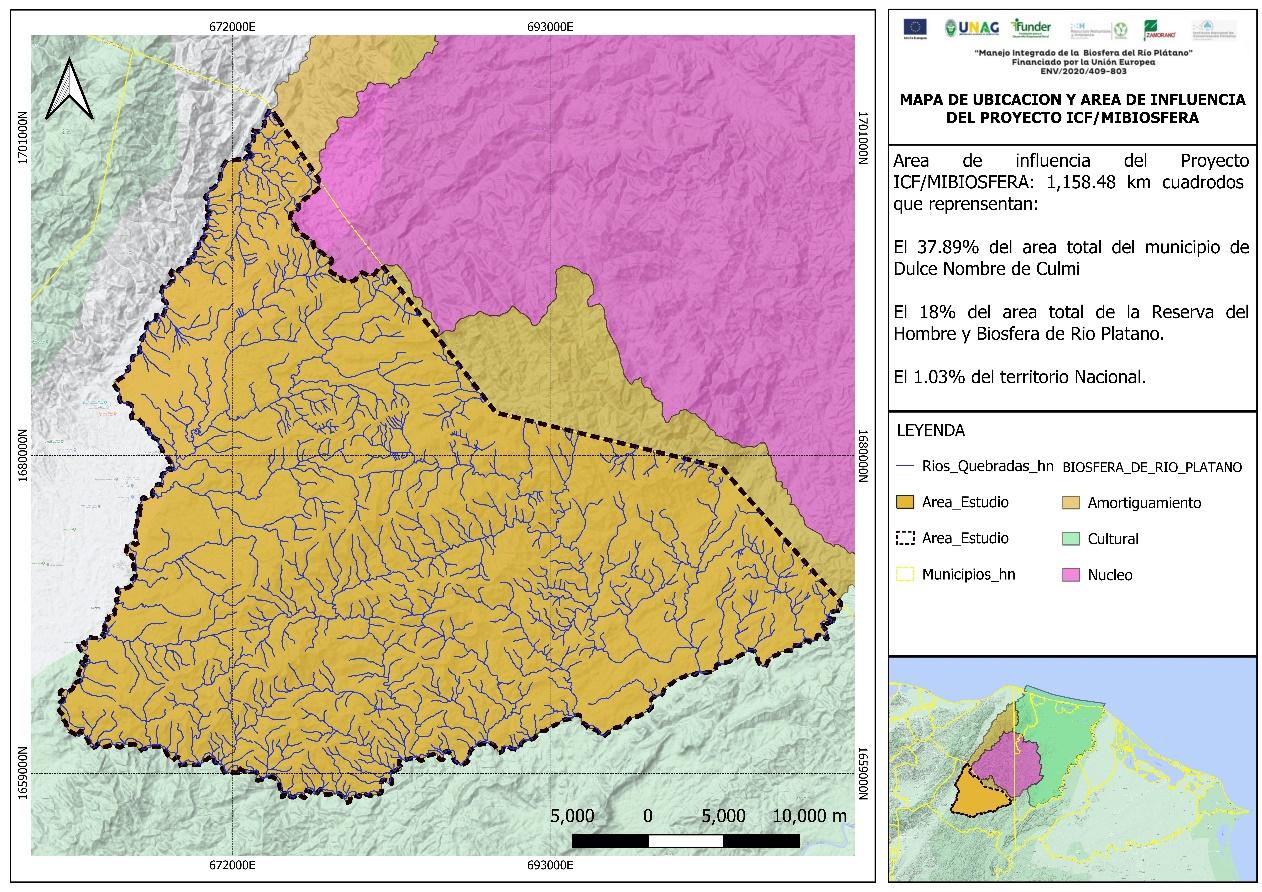 Figura 2 Mapa de Comunidades Intervenidas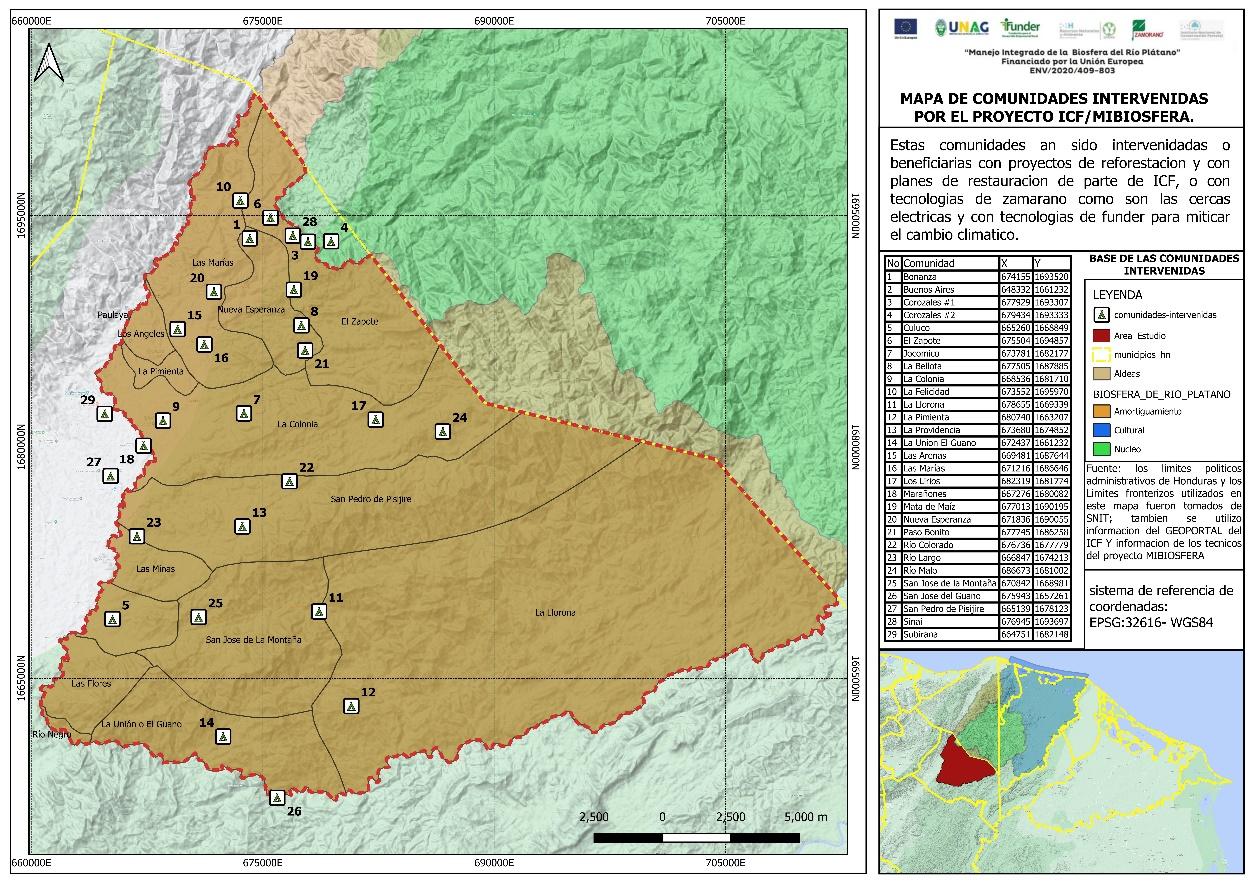 Las acciones del proyecto, buscan con cierto grado de ambición la ampliación de las actividades contempladas en los cinco componente del proyecto, de esta manera, mediante el acompañamiento y coordinación con los equipos técnicos de las subvenciones, hicieron que aumentara el interés de los productores para poder replicar acciones relacionadas con intervenciones de Adaptación al Cambio Climático en sistemas productivos ganaderos y agroforestales, de esta manera el radio de acción del proyecto pudo expandirse más allá de las zonas intervenidas en el primer, segundo y tercer tramo de financiamiento.Gestión Global del Proyecto.El proyecto es ejecutado por el Instituto Nacional de Conservación y Desarrollo Forestal, Áreas Protegidas y Vida Silvestre (ICF) mediante un proceso de gestión indirecta, bajo el componente de Presupuesto Programa (PP); y mediante un proceso de gestión directa a través de contratos de subvenciones con la EAP-Zamorano y otro  el Consorcio integrado por la Fundación para el Desarrollo Empresarial Rural (FUNDER), la Universidad Nacional de Agricultura (UNAG), y la Secretaría de Recursos Naturales y Ambiente esto a través de la delegación de responsabilidades que han sido establecidos en los contratos para la implementación de medidas e inversiones que se han priorizado para el proyecto bajo el componente de Subvenciones.De acuerdo con el documento del Programa Presupuesto, además de las instituciones mencionadas en el párrafo anterior, el Consejo Directivo del Proyecto debería estar conformado también por un representante de la Oficina Presidencial de Cambio Climático. No obstante, el instrumento legal mediante el cual fue creada esta oficina (PCM-077-2016), fue derogado en noviembre de 2021, mediante PCM-098-2021, mismo que en su Artículo 4, trasladó las funciones y actividades a la Secretaría en los Despachos de Recursos Naturales y Ambiente (SERNA). En este sentido, uno de los acuerdos resultado de los puntos de Acta de la reunión de Consejo Directivo, fue establecer un tiempo determinado para que SERNA tomará la decisión sobre el compromiso de asumir las responsabilidades que la Oficina Presidencial de Cambio Climático tuvo cuando formó parte del Consorcio.En alusión al párrafo anterior, sobre las reuniones de Consejo Directivo se tomaron decisiones en torno al abordaje de las intervenciones en campo y el cumplimiento de los objetivos del proyecto, mismas que se encaminaron de igual manera en el seguimiento y la forma en la que se reportaron. Aunado a esto, el cómo se deberían conjuntar esfuerzos entre las subvenciones para lograr integralidad de las acciones, de tal manera, no existiera brechas entre el accionar de los equipos técnicos, independientemente que actividades de cada subvención estén diferenciadas en los distintos contratos correspondientes. Se realizó reunión de Comité Operativo, llevada a cabo en el mes de junio de 2023 donde se tocaron los temas de:Situación de seguridad personal de los técnicos en las acciones de campo del proyecto.Fechas de entrega de reportes.Presentación de ejecución por subvención (PP/ICF, Zamorano, Consorcio). Presentación de Estrategia de Visibilidad y Comunicación. Reporte sobre los avances en los temas de CUF.La tendencia en la ejecución física de los avances para los componentes 1 (Actividades del ICF) y componente 4 del proyecto, presentaron un comportamiento, sin duda muy bueno con una ejecución global de 92.4% hasta el mes de diciembre de 2023. Las actividades reportadas en cada uno de los informes de avance han sido previamente verificadas en campo, en compañía de personal técnico de ICF de la Oficina Regional de Marañones y la Oficina Coordinadora de Proyectos (OCP), el cumplimiento ha sido solo parte del proceso, el verdadero logro de estas actividades es el constante seguimiento a lo que se ha realizado en campo por ejemplo plantaciones se debe de darle asistencia, para asegurar que en las áreas que se trabajó en restauración y que fueron reportadas al final del proyecto permanezcan y cree una responsabilidad con el beneficiario.Ejecución Global del Proyecto. Para el tercer año de intervención en el territorio, las acciones globales estratégicas y de implementación del proyecto se concentraron en los siguientes aspectos:El proyecto es ejecutado por el Instituto Nacional de Conservación y Desarrollo Forestal, Áreas Protegidas y Vida Silvestre (ICF) mediante un proceso de gestión indirecta, bajo el componente de Presupuesto Programa (PP); y mediante un proceso de gestión directa a través de contratos de subvenciones con la EAP-Zamorano y otro  el Consorcio integrado por la Fundación para el Desarrollo Empresarial Rural (FUNDER), la Universidad Nacional de Agricultura (UNAG) y la Secretaría de Recursos Naturales y Ambiente (SERNA), a través de la delegación de responsabilidades que han sido establecidos en los contratos para la implementación de medidas e inversiones que se han priorizado para el proyecto bajo el componente de Subvenciones.De acuerdo con el documento del Programa Presupuesto, además de las instituciones mencionadas en el párrafo anterior, el Consejo Directivo del Proyecto debería estar conformado también por un representante de la Oficina Presidencial de Cambio Climático. No obstante, el instrumento legal mediante el cual fue creada esta oficina (PCM-077-2016), fue derogado en noviembre de 2021, mediante PCM-098-2021, mismo que en su Artículo 4, trasladó las funciones y actividades a la Secretaría en los Despachos de Recursos Naturales y Ambiente (SERNA). En este sentido, uno de los acuerdos resultado de los puntos de Acta de la reunión de Consejo Directivo, fue establecer un tiempo determinado para que SERNA tomará la decisión sobre el compromiso de asumir las responsabilidades que la Oficina Presidencial de Cambio Climático tuvo cuando formó parte del Consorcio.La reunión de Comité Operativo, llevada a cabo el 19 de diciembre de 2023, reforzó la línea estratégica/política del actual gobierno y el alineamiento con los objetivos del proyecto Mi Biosfera. Esta reunión fue el espacio de discusión técnica que propició la convergencia de los puntos opiniones y responsabilidades que las subvenciones parte de este tienen en cuanto al proyecto, de esta manera se aprobó el POA 2023 consolidado y aprobado por unanimidad por el Comité Operativo.En la reunión de Comité Operativo, se notificó que la Secretaría de Recursos Naturales y Ambiente se unirá a conformar el equipo Operativo y Directivo del Proyecto Mi Biosfera.  Se solicitó a la UE que se comience con el proceso de visibilidad con los fondos de Visibilidad y Comunicación.El director de FUNDER, expresó que se debe gestionar para continuar con la propuesta de Biosfera II, esto para visualizar fondos existentes.La tendencia en la ejecución de los avances para los componentes 1 (Actividades del ICF) y componente 4 del proyecto, presentaron un comportamiento, sin duda significativo a partir de la contratación del personal técnico del proyecto, a partir de ahí la ejecución fue de forma ascendente logrando una ejecución global en los resultados 1 y 4 de la subvención de ICF.Figura 3 Grafico de Actividades del Resultado 1Figura 4 Grafico de Actividades del Resultado 4        I.      Ejecución Global del Proyecto.Para el segundo año de intervención en el territorio, las acciones globales estratégicas y de implementación del proyecto se concentraron en los siguientes aspectosTabla 2 Avance por Resultado y ActividadesEjecución financiera.Tal y como se describió en el inciso II de este documento, la ejecución financiera que se reporta por parte de la subvención de ICF como la actividad administrativa de relevancia prima, es de 92%, respecto a la ejecución financiera correspondiente al primero, segundo y tercer tramo del proyecto según contrato ENV/2020/420-428. La Tabla 1. detalla los montos ejecutados, diferenciándolos como los fondos que la Unión Europea aporta como la contribución en especie por parte del ICF en representación del Gobierno de la República de Honduras.Tabla 3 Ejecución Presupuestaria en el Marco del Presupuesto ProgramaLa Tabla 2, contiene la ejecución presupuestaria de los fondos de cooperación externa y la contrapartida nacional Tabla 4 Saldo Disponible por Rubro Presupuestario 2023El convenio de financiación estipula que la contribución del Gobierno de Honduras asciende a un monto equivalente a diez millones seiscientos cincuenta y siete mil sesenta y tres con 17/100 (HNL 10,657,063.17) que corresponde a trescientos sesenta y nueve mil euros (EUR 369,000.00) para el año 2021,2022 y 2023 de contrapartida en especie nacional para la oficina central del ICF y la oficina local de Marañones, ubicada en Dulce Nombre de Culmí, Olancho.En cuanto a la ejecución global del proyecto, se puede hacer mención que se ha ejecutado el 92% de los fondos asignados en el marco del cumplimiento de metas.Tabla 5 Ejecución Financiera GlobalEn cuanto a los cierres contables el año 2023 no ha sido cerrado, por ende, la presentación de los Estados Financieros y la respectiva conciliación bancaria anual no forman parte del informe, los mismos se presentarán en el informe de cierre del año 2023. Dando seguimiento a las recomendaciones de la delegación de la Unión Europea, solicitamos el cuarto tramo de prefinanciación, correspondiente al período de enero a diciembre del año 2024, por un monto de EUR 160,000.00 (Ciento sesenta mil euros exactos), además  solicitamos los fondos de la estrategia de Visibilidad y Comunicación por  un monto EUR 200,000.00 (Doscientos mil euros exactos) y el excedente correspondiente al tercer tramo de prefinanciación del año 2023  por EUR 25,162.00 ( Veinticinco mil ciento sesenta y dos euros exactos ) para un monto total de EUR 385,162.00 (Trescientos ochenta y cinco mil ciento sesenta y dos euros exactos).Ejecución de los contratos de servicio derivados del Programa Presupuesto. Estado de ejecución de los Contratos de Servicio. Derivado del PP, se han realizado en el tercer año de ejecución del Proyecto los siguientes contratos de Servicios:Contrato de Consultoría # 1: “Pacto De Publicidad Con Fredis Guzmán” “Conductor del Programa Televisivo Hablemos de Día, del medio Radio Globo y Une TV”. REF.:  ICF-MB- SERV. -CONSUL. -020-2023.Objetivo de la consultoría:El objeto del presente contrato es “PACTO DE PUBLICIDAD CON FREDIS GUZMÁN” hecho en Tegucigalpa, Honduras con el número de identificación ICF-MB- SERV. -CONSUL. -020-2023.Resultado esperado:Producto 1. Informe de avance (mes 1): Informe mensual de difusión de mensajes claves a través de Radio Globo y Unet TV en el programa Hablemos de Día, el cual será transmitido por televisión, radio y medio digital:- Mención de mensajes claves, de 10 a 20 segundos al menos 4 veces por semana en programa del medio- Mención de eventos referente al proyecto Mi Biosfera- Transmisión de al menos una Nota de Prensa por mes recibida por el ICF- Entrevistas en programa (1 vez por mes)Producto 2. Informe de avance (mes 2): Informe mensual de difusión de mensajes claves a través de Radio Globo y Unet TV en el programa Hablemos de Día, el cual será transmitido por televisión, radio y medio digital:Producto 3. Informe final (mes 3): Informe mensual de difusión de mensajes claves a través de Radio Globo y Unet TV en el programa Hablemos de Día, el cual será transmitido por televisión, radio y medio digital:Actualmente la consultoría está en un 10% de avance en su implementación (Ver Anexo 1).Contrato de Consultoría # 2: “PACTO DE PUBLICIDAD CON PROGRAMA PORTADAS TV” “director del Programa Televisivo Portadas TV, del Canal Maya TV”, ICF-MB- SERV. -CONSUL. -019-2023.Objetivo de la consultoría:El objeto del presente contrato es “PACTO DE PUBLICIDAD CON PROGRAMA PORTADAS TV” hecho en Tegucigalpa, Honduras con el número de identificación ICF-MB- SERV. -CONSUL. -019-2023. Resultado esperado:Producto 1. Informe de avance: Primer mes- Transmisión de 2 spot publicitario por semana- Cobertura de eventos (con material recibido o presencial con previa planificación, según amerite la ocasión).- Transmisión de Notas de Prensa recibidas por el ICF- Entrevistas en Noticiero Estelar (1 vez por mes)- Menciones en el programa de 2 minutos los días sábados- Mención como patrocinadores del sector ambiental (1 vez al mes)- Post en redes sociales de 2 a 4 veces por mes.Producto 1. Informe de avance: segundo mes, más todos los ítems del primer producto.Producto 3. Informe de avance: Tercer mes, más todos los ítems del primer producto.Actualmente la consultoría está en un 10% de avance en su implementación (Ver Anexo 2).Contrato de Consultoría #3: “Creación de Contenidos para Promover la Visión y Enfoque de Acción del Proyecto Mi Biósfera con Notas y Artículos de Interés para Difusión en Prensa” “REF.:  ICF-MB- SERV. -CONSUL. -021-2023.Objetivo de la consultoría:Creación de Contenidos para Promover la Visión y Enfoque de Acción del Proyecto Mi Biósfera con Notas y Artículos de Interés para Difusión en Prensa.El resultado esperado:Producto 1. Creación de al menos dos contenidos por semana, para promover la visión y enfoque de acción del proyecto “SALVEMOS LA BIOSFERA”, notas breves, artículos de interés, boletines o notas de prensa, suplementos y reportajes. Edición y revisión de materiales escritos, según la demanda del proyecto, previo a difusión en diferentes medios de comunicación y en la plataforma institucional del el Instituto Nacional de Conservación y Desarrollo Forestal, Áreas Protegidas y Vida Silvestre (ICF). Colaboración y contribución en textos para la difusión de al menos dos artículos al mes, previo a difusión en medios de comunicación y con periodistas interesados en el campo del Medio Ambiente y Naturaleza. Asesoría semanal y recomendaciones con la unidad de comunicación del ICF, en materia de comunicación, sobre diversos enfoques para un mayor alcance y posicionamiento de los temas en la agenda mediática.  Producto 2. Informe de avance:Actualmente la consultoría está en un 10% de avance en su implementación (Ver Anexo 3).Contrato de Consultoría #4: “Difusión de Mensajes Claves por Periódico” REF.:  ICF-MB- SERV. -CONSUL. -022-2023.Objetivo de la consultoría:El objeto del presente contrato es “DIFUSIÓN DE MENSAJES CLAVES POR PERIÓDICO” hecho en Tegucigalpa, Honduras con el número de identificación ICF-MB- SERV. -CONSUL. -022-2023.Resultado esperado:Producto 1. Publicación de media página a color en Prensa escrita con prestigio nacional con información brindada por el ICF, revisado y aprobado por el departamento de Comunicaciones del ICF.Producto Intermedio 2. El mismo Ítems que el resultado 1Producto Final 3. El mismo Ítems que el resultado 1Actualmente la consultoría está en un 10% de avance en su implementación (Ver anexo 4).Contrato de consultoría #5: “Diseño de Material de Visibilidad” REF.:  ICF-MB- SERV. -CONSUL. -023-2023.Objetivo de la consultoría:El objeto del presente contrato es “DISEÑO DE MATERIAL DE VISIBILIDAD” hecho en Tegucigalpa, Honduras con el número de identificación ICF-MB- SERV. -CONSUL. -023-2023.Resultado esperado:Producto 1. Entrega de informe de consultoría que incluya:Artes gráficos para difusión digitalArtes gráficos para impresiónActualmente la consultoría está en un 100% de avance en su implementación. (Ver anexo 5).Contrato de Consultoría #6: “Pacto por Servicios Publicitarios: Radio 740”.   REF.: ICF-MB- SERV. -CONSUL. -012-2023.Objetivo de la consultoría:El objeto del presente contrato es “PACTO POR SERVICIOS PUBLICITARIOS: RADIO 740” hecho en Tegucigalpa, Honduras con el número de identificación ICF-MB-SERV. -CONSUL. -012-2023.El resultado esperado es:El plazo para la ejecución de las tareas es de (cinco meses) a partir de la fecha de inicio.Publicación de 10 spot radiales diarios 5 veces a la semana.  Actualmente la consultoría está en un 10% de avance en su implementación. (Ver anexo 6).Contrato de Consultoría #7: “Pacto por Servicios Publicitarios: Radio Bambi”. REF.: ICF-MB- SERV. -CONSUL. -009-2023.Objetivos de la consultoría:El objeto del presente contrato es “PACTO POR SERVICIOS PUBLICITARIOS: RADIO BAMBI” hecho en Tegucigalpa, Honduras con el número de identificación ICF-MB-SERV-CONSUL. -009-2023.Resultados esperados:La fecha de inicio para la ejecución será la fecha de la firma del Contrato por ambas partes a partir del 02 octubre de 2023 al 30 de septiembre de 2024.19.2	El plazo para la ejecución de las tareas es de un año (doce meses) a partir de la fecha de inicio.Publicación de 10 spot radiales diarios 5 veces a la semana.  Actualmente la consultoría está en un 8.3% de avance en su implementación.(Ver anexo 7).8.	Contrato de Consultoría #8: “PACTO POR SERVICIOS PUBLICITARIOS: RADIO CATACAMAS”. REF.: ICF-MB- SERV. -CONSUL. -010-2023.Objetivos de la consultoría:El objeto del presente contrato es “PACTO POR SERVICIOS PUBLICITARIOS: RADIO CATACAMAS” hecho en Tegucigalpa, Honduras con el número de identificación ICF-MB-SERV. -CONSUL. -010-2023.Resultados esperados:Publicación de 10 spot radiales diarios 5 veces a la semana.  La fecha de inicio para la ejecución será la fecha de la firma del Contrato por ambas partes a partir del 02 octubre del 2023 al 30 de abril de 2024.El plazo para la ejecución de las tareas es de (siete meses) a partir de la fecha de inicio.	Actualmente la consultoría está en un 10% de avance en su implementación.(Ver anexo 8).9.	Contrato de Consultoría #9: “Pacto por Servicios Publicitarios: Radio Católica”. REF.: ICF-MB- SERV. -CONSUL. -011-2023.Objetivos de la consultoría:El objeto del presente contrato es “PACTO POR SERVICIOS PUBLICITARIOS: RADIO CATOLICA” hecho en Tegucigalpa, Honduras con el número de identificación ICF-MB-SERV. -CONSUL. -011-2023.Resultados esperados:Publicación de 10 spot radiales diarios 5 veces a la semana.  La fecha de inicio para la ejecución será la fecha de la firma del Contrato por ambas partes a partir del 02 octubre de 2023 al 31 de julio de 2024.El plazo para la ejecución de las tareas es de (diez meses) a partir de la fecha de inicio.Actualmente la consultoría está en un 10% de avance en su implementación.(Ver anexo 9).10.	Contrato de Consultoría #10: “Pacto por Servicios Publicitarios: Radio Sico”. REF.: ICF-MB- SERV. -CONSUL. -013-2023.Objetivos de la consultoría:El objeto del presente contrato es “PACTO POR SERVICIOS PUBLICITARIOS: RADIO CATOLICA” hecho en Tegucigalpa, Honduras con el número de identificación ICF-MB-SERV. -CONSUL. -011-2023.Resultados esperados:Publicación de 10 spot radiales diarios 5 veces a la semana.  La fecha de inicio para la ejecución será la fecha de la firma del Contrato por ambas partes a partir del 02 octubre del 2023 al 31 de marzo de 2024.El plazo para la ejecución de las tareas es de (seis meses) a partir de la fecha de inicio.	Actualmente la consultoría está en un 10% de avance en su implementación.(Ver anexo 10).11.	Contrato de Consultoría #11: “Pacto de Publicidad con Programa Full Adrenalina”. REF.: ICF-MB- SERV. -CONSUL. -017-2023.Objetivos de la consultoría:El objeto del presente contrato es “PACTO DE PUBLICIDAD CON PROGRAMA FULL ADRENALINA” hecho en Tegucigalpa, Honduras con el número de identificación        ICF-MB- SERV. -CONSUL. -017-2023.Resultados esperados:Publicación de 10 spot radiales diarios 5 veces a la semana.  La fecha de inicio para la ejecución será la fecha de la firma del Contrato por ambas partes a partir del 02 octubre del 2023 al 29 de febrero de 2024.El plazo para la ejecución de las tareas es de (5 meses) a partir de la fecha de inicio.Actualmente la consultoría está en un 10% de avance en su implementación.(Ver anexo 11).12.	Contrato de Consultoría #12: “Lideres de Opinión: Iván José Moncada Cabrera”. REF.: ICF-MB- SERV. -CONSUL. -019-2023.Objetivos de la consultoría:El objeto del presente contrato es “LIDERES DE OPINION: IVÁN JOSÉ MONCADA CABRERA” hecho en Tegucigalpa, Honduras con el número de identificación     ICF-MB- SERV. -CONSUL. -019-2023.Resultados esperados:Publicación de 10 spot radiales diarios 5 veces a la semana.  La fecha de inicio para la ejecución será la fecha de la firma del contrato por ambas partes a partir del 02 octubre del 2023 al 29 de febrero de 2024.El plazo para la ejecución de las tareas es de (5 meses) a partir de la fecha de inicio.Actualmente la consultoría está en un 20% de avance en su implementación.(Ver anexo 12).13.	Contrato de Servicios #13: “Pacto por Servicios Publicitarios: Canal 33-el Canal de la Familia”. REF.: ICF-MB- SERV. -CONSUL. -015-2023.Objetivos de la consultoría:El objeto del presente contrato es “PACTO POR SERVICIOS PUBLICITARIOS: CANAL 33-El CANAL DE LA FAMILIA” hecho en Tegucigalpa, Honduras con el número de identificación ICF-MB- SERV. -CONSUL. -015-2023.Resultados esperados:Publicación de 10 spot radiales diarios 5 veces a la semana.  La fecha de inicio para la ejecución será la fecha de la firma del Contrato por ambas partes a partir del 02 octubre del 2023 al 30 marzo de 2024.El plazo para la ejecución de las tareas es de (seis meses) a partir de la fecha de inicio.Actualmente la consultoría está en un 10% de avance en su implementación.(Ver anexo 13).14.	Contrato de Servicios #14: “PACTO POR SERVICIOS PUBLICITARIOS: Televisión Regional de Oriente-Canal 45”. REF.: ICF-MB- SERV. -CONSUL-0014-2023Objetivos de la consultoría:El objeto del presente contrato es “PACTO POR SERVICIOS PUBLICITARIOS: Televisión Regional de Oriente-canal 45” hecho en Tegucigalpa, Honduras con el número de identificación ICF-MB- SERV. -CONSUL. -014-2023.Resultados esperados:Publicación de 10 spot radiales diarios 5 veces a la semana.  La fecha de inicio para la ejecución será la fecha de la firma del Contrato por ambas partes a partir del 02 octubre del 2023 al 30 marzo de 2024El plazo para la ejecución de las tareas es de (seis meses) a partir de la fecha de inicio.Actualmente la consultoría está en un 10% de avance en su implementación.(Ver anexo 14).15.	Contrato de Servicios #15: “PACTO POR SERVICIOS PUBLICITARIOS: CULMI TV. REF.: ICF-MB- SERV. -CONSUL. -016-2023.Objetivos de la consultoría:El objeto del presente contrato es “PACTO POR SERVICIOS PUBLICITARIOS: CULMI TV” hecho en Tegucigalpa, Honduras con el número de identificación ICF-MB- SERV. -CONSUL. -016-2023.Resultados esperados:Publicación de 10 spot radiales diarios 5 veces a la semana.  La fecha de inicio para la ejecución será la fecha de la firma del Contrato por ambas partes a partir del 02 octubre del 2023 al 30 septiembre de 2024.El plazo para la ejecución de las tareas es de (doce meses) a partir de la fecha de inicio.Actualmente la consultoría está en un 10% de avance en su implementación.(Ver anexo 15).16. Contrato de Suministros #16: “ADQUISICIÓN DE RÓTULOS, BANNERS, POSTER Y VALLA PUBLICITARÍA. REF.: ICF-MB-UE-010-2023.Objetivos de la consultoría:Adquisición de rótulos, banners, poster, vallas publicitarias para la estrategia de visibilidad y comunicación, salvemos la Biósfera del Río Plátano.Resultados esperados:Cuatro Rótulos para contenedores: pintura anticorrosiva color blanca en toda la estructura.Elaboración de valla exterior con impresión full color en sticker, lámina galvanizada con vinil full color y laminado UV, Medidas 2 m ancho x 2 metros de alto, El rótulo va atornillado al contenedor.Cuatro Banners: con medidas de 35 pulgadas de ancho por 82 alto, con impresión full color.Una valla publicitaría: De lona, full color de 6 mts de largo por 1.5 mts de ancho. Segunda entrega: Tres Rótulos Pintura anticorrosiva color blanca en toda la estructura metálica, elaboración de valla exterior a doble cara sellado, con impresión full color en sticker, lámina galvanizada con vinil full color y laminado UV, 1 tubo de 4x4 pulgadas de anclaje de rótulos con 2.2 m de separación del suelo al rótulo, Medidas 1.5 m ancho x 3 metros de alto, Profundidad de instalación 3 pies con fundición de concreto.Tres Rótulos: Pintura anticorrosiva color blanca en toda la estructura, Elaboración de valla exterior, con impresión full color en sticker, lámina galvanizada con vinil full color y laminado UV, 1 tubo de 4x4 pulgadas de anclaje de rótulos con 2.00 m de separación del suelo al rótulo, Medidas 4 m ancho x 2 metros de alto, Profundidad de instalación 3 pies con fundición de concreto.Dos Rótulos: Pintura anticorrosiva color blanca en toda la estructura, Medidas 6m largo x 3 metros de alto, Elaboración de valla exterior a doble cara sellado, con impresión full color en sticker, lámina galvanizada con vinil full color y laminado UV, Instalación de 4 lámparas solares de 20 watts, al rótulo que se instalará en la oficina principal de ICF en Tegucigalpa.Quinientos Poster: de visibilidad	Actualmente la consultoría está en un 20% de avance en su implementación.(Ver anexo 16).17.	Contrato de Suministro #17: “Adquisición de prendas de vestir”. REF.: ICF-MB-UE-006-2023.Objetivos de la consultoría:Adquisición de Prendas de vestirResultados esperados:Primera entrega:1000 camisetas cuello V, tela Barcelona, (Color verde):  Los logos en serigrafía.100 camisetas cuello V, tela Barcelona, (Color verde): Los logos en serigrafía.Segunda entrega: 85 unidades de Camisas Manga larga, tipo Columbia, tela microfibra, Color Verde, con tres (3) logos bordados y la banda de logos en serigrafías.                                                         50 camisas manga corta, tela microfibra, Color Verde, con tres (3) logos bordados y la banda de logos en serigrafías.                                          30 chumpas:  Tela impermeable con forro interno, color negro, logos bordados, y banda de logos en serigrafía.Tercera entrega: 315 gorras: MacArthur: (Verde y rojas) con los logos bordados.                                                                          50 chalecos: Tela impermeable con forro interno, color verde y logos bordados y banda logos en serigrafía.04 set completo de uniforme de fútbol: Tela Barcelona, (Camisa, calzoneta y calcetas) logos en serigrafía.                                                                                                        Actualmente la consultoría está en un 20% de avance en su implementación.(Ver anexo 17).18.	Contrato de Servicios #18 “PRODUCCIÓN DE VIDEOS Y MANEJO DE REDES SOCIALES, BAJO LA CAMPAÑA SALVEMOS LA BIOSFERA DEL RÍO PLÁTANO”. REF.: ICF-MB- SERV. -CONSUL. -007-2023.Objetivos de la consultoría:Desarrollar acciones de comunicación para visibilizar, posicionar, incidir y educar según público    establecido, referente a las acciones de recuperación, protección y conservación de la Biosfera del Río Plátano de la campaña “Salvemos a la Biosfera del Río Plátano”.Desarrollo de productos gráficos y audiovisual de visibilidad y concienciación en el marco de la campaña “Salvemos la Biosfera del Río Plátano” Gestión de redes sociales pautadas del ICF con material educativo y de visibilidad referente a las acciones de recuperación, protección y conservación de la Biosfera del Río Plátano.Desarrollo de material como banco de fotos y vídeos para la generación de material desde comunicación del ICF.Resultados esperados:Los productos para entregar en el marco de la presente consultoría corresponden a los siguientes:Producto 1 Presentación del Plan de TrabajoProducto 2 Plan de RRSS que incluya:Programación y textos creativos (copys).Cápsulas audiovisuales de 30 seg. a 2 minutos máximo en formato horizontal, Reels y TikTok.Artes gráficos con fotografías o ilustraciones de mensajes claves en sus versiones adaptadas según cada red social (Instagram, Facebook, Twitter, Tik Tok, página web institucional, Threads).Acciones de interacción con la comunidad en línea.Plan de difusión y pauta de L 48,000.00 en redes sociales.Editables de plantillas para redes sociales (para la generación de contenido desde oficinas ICF.Producto 3 Presentación de propuesta de estilo de producción para contenido aprobado en plan de redes sociales de los meses agosto y septiembre, incluyendo:Cápsulas de concientización de 2 minutos en formato vertical y horizontal para RRSS referente a la situación de emergencia que enfrenta la Biosfera del Río Plátano.Cápsulas educativas y de incidencia de 30 a máximo 2 minutos en formato vertical y horizontal para RRSS de 45 segundos a máximo 2 minutos (referente a la Biosfera del Río Plátano).Cápsulas promocionales en formato vertical y horizontal para RRSS 45 segundos a máximo 2 minutos (referente a las acciones que realizan ICF, UE y otros entes para salvar la biosfera del Río Plátano).Cápsulas promocionales en formato vertical y horizontal para RRSS 45 segundos a máximo 2 minutos (referente a las acciones que realizan ICF, UE y otros entes para salvar la biosfera del Río Plátano).Cápsulas promocionales en formato vertical y horizontal para RRSS 45 segundos a máximo 2 minutos (referente a las acciones que la población puede realizar para salvar la biosfera del Río Plátano).Producto 4 Presentación de línea gráfica y bocetos para artes gráficas para redes sociales de los meses agosto y septiembre.Producto 5 Guiones audiovisuales de vídeos promocionales y/o de concientización (4)Producto 6 Editables/plantillas para generación de contenido desde comunicaciones ICFProducto 7 Informe de avance de consultoría que incluya alcance y productos hasta el 31 de septiembre.Producto 8 audiovisuales y gráficos aprobados en el Plan de trabajo y de redes sociales para ser difundidos en el mes de octubre, noviembre y diciembre.Producto 9 Vídeos promocionales/concientización de 2 a 4 minutos (4) validados a satisfacción del ICF●	Producto 10 Material producido (en bruto) y editables de los productos generados en el desarrollo de la consultoría que incluya (vídeos, fotos, diseños en editables)●	Producto 11 Informe de cierre de consultoría que incluya alcance de campaña.Actualmente la consultoría está en un 10% de avance en su implementación.(Ver anexo 18).19.	Contrato de Servicios #19: “SOCIALIZACIÓN DE ACCIONES QUE FORTALEZCAN LA GOBERNANZA EN LOS TERRITORIOS INDÍGENAS DE LA RESERVA DE BIOSFERA DE RÍO PLÁTANO” REF.: ICF-MB- SERV. -CONSUL. -008-2023.Objetivos de la consultoría:Socializar en los consejos territoriales de la Biosfera del Río Plátano la información pertinente a los convenios sumidos por el gobierno de Honduras, estrategias institucionales y la campaña “Salvemos la Biosfera del río Plátano”, basados en el respeto al derecho consuetudinario que les asiste a los pueblos indígenas.Socializar la propuesta Ava Flegt, convenio firmado entre la Unión Europea y el gobierno de Honduras, enfatizando en el término de Cero-deforestación.Socializar la propuesta “Salvemos la Biosfera del Río Plátano” iniciada porICF.Generar un proceso de discusión sobre la problemática actual en la Biosfera del Río Plátano y posibles soluciones propuestas por los pobladores de cada consejo territorial.Resultados esperados:Se esperan el desarrollo de las siguientes asignaciones y productos:Propuesta de trabajo.Informe preliminar de socialización en los seis consejos territoriales (Batiasta, Diunat, Bakinasta, Las Marías, Rayaka y Barauda).Informe preliminar de socialización en los seis consejos territoriales (Batiasta, Diunat, Bakinasta, Las Marías, Rayaka y Barauda).Informe general del desarrollo de la gira, que incluye una serie de acciones a tomar basados en las expectativas de los participantes.Entregar imágenes y videos obtenidos durante el trabajo.	Actualmente la consultoría está en un 40% de avance en su implementación.(Ver anexo 19).20.	Contrato de Servicios #20: “Adquisición de contenedores para puestos de Control. REF.: ICF-MB-UE-004-2023.Objetivos de la consultoría:Adquirir cuatro Contenedores Oficinas que serán utilizados como puestos de Control.Resultados esperados:Entrega en el municipio de Guaimaca, Francisco Morazán, desvío a la Herradura y recibido a satisfacción.Entrega en el municipio de Talanga, Francisco Morazán, desvío Río Dulce.Uno entregado el desvío de Limones, Lepaguare, Olancho y otro en el municipio Dulce Nombre de Culmí, Departamento de Olancho y recibido a satisfacción. Actualmente la consultoría está en un 100% de avance en su implementación.(Ver anexo 20).Estado de ejecución de los Contratos de Suministros y Servicios Profesionales.La ejecución financiera de los fondos durante el período estuvo orientada a inversión de Suministros y Servicios del Proyecto Mi Biosfera, se desglosa de la forma siguiente:Actualmente se tienen tres procesos de adquisiciones de los cuales se han firmado tres contratos de suministros los cuales dos se encuentran en la fase de impresiones de rótulos y camisas y el avance es de un 30%. El tercer contrato la ejecución es de un 100%, Se realizó la compra de 4 contenedores para puesto de control, los cuales fueron instalados en puntos estratégicos definidos por ICF.Actualmente se tienen tres contratos con empresas televisoras, las cuales iniciaron la publicación de los spots radiales en el mes de octubre por lo que el porcentaje de ejecución es de un 10%. El contrato establece que diariamente se estará pasando en cada canal contratado diez spots televisivos.Se han firmado cinco contratos con empresas Radiales de Catacamas, Dulce Nombre de Culmí y Sico. La publicación de las pautas radiales de acuerdo al contrato son 10 publicaciones diarias. El inicio de este contrato fue en el mes de octubre. Por lo que a la fecha el avance es de un 10%.Se ha pactado con diez periodistas de diferentes lugares del país la elaboración de contenido en sus redes sociales y prensa escrita, mensajes con el tema Salvemos la Biosfera. La fecha de inicio fue a partir del mes de octubre de 2023. Y el avance que se tiene es de un 10%.Finalmente se ha logrado comprometer los fondos asignados para las actividades de Visibilidad y comunicación del Proyecto Mi Biosfera en un 95.6%.Impactos del Plan de Visibilidad y Comunicación. Instalación de cuatro puestos de control, los cuales ya están en operatividad y su función es reducir el transporte de madera ilegal en las zonas donde se han instalado. Puesto de Control, sitio Limones, Puesto de Control Río Dulce en Talanga, Puesto de Control desvió la Herradura, Talanga y en la entrada al municipio de Culmí.Se realizaron tres eventos de lanzamiento de la campaña Salvemos la Biosfera del Río Plátano, eventos que han tenido mucha trascendencia y han hecho que entidades de gobierno encargadas por la conservación de los recursos naturales prioricen actividades enfocadas en proteger y conservar esta maravillosa área protegida.Con la implementación de la campaña de visibilidad, instalación de rótulos a lo largo de la carretera que va desde Tegucigalpa hasta la Biosfera, se dará a conocer la importancia y relevancia de esta Reserva. El impacto que se ha tenido con los intercambios de conocimientos de las Reservas de biosfera se centra en el establecimiento de una comunidad que práctica, genera y comparte conocimientos en apoyo al logro de los resultados. Con este fin, se organizan los talleres de formación para compartir el conocimiento, buenas prácticas y lecciones aprendidas, y poner a disponibilidad instrumentos y herramientas de política desarrollados por las Reservas de Biosfera y socios nacionales e internacionales que participan en la implementación de las buenas prácticas ambientales y apoyo de las comunidades.  Próximos pasos. Desarrollo de una reunión de Comité Operativo en el primer semestre de 2024, tal y como establece en el PP y el POG, siendo esta la primera intervención a nivel técnico del año, que permita estimar la ejecución temprana de acciones en campo, además de sentar el precedente sobre el cumplimiento de las reuniones de este comité, que podrían favorecer en gran medida a las coordinaciones inter subvencionables.Implementar la campaña de Salvemos la Biosfera del Río Plátano, en las comunidades que están dentro de la Zona de Amortiguamiento.Implementar y coordinar con las Fuerza Armadas de Honduras, más operativos utilizando como plataforma los puntos de control adquirido por el proyecto.Generar mayor visibilidad de las acciones generadas con financiamiento de la Unión Europea, a través Proyecto Mi Biosfera, con la difusión de spots radiales y televisivos en la zona de influencia del Proyecto, para concientizar a la población y evitar la deforestación.Preparación del Plan Operativo Anual 2024, entre todos los co-ejecutores del Proyecto.Socializar los avances y líneas de intervención del Proyecto con las autoridades de Gobierno y del ICF en particular.Implementar la Plataforma de Adaptación de una Aplicación Móvil para el Seguimiento y Gestión de Alertas de Deforestación de la Plataforma Global Analysis And Discover (Glad).Coordinación de espacios de coordinación técnica entre “Padre Andrés Tamayo” y Subvenciones Mi Biósfera, con el objetivo de conjuntar esfuerzos para el desarrollo de actividades de restauración de común interés para los proyectos, de tal manera evitar la duplicidad en cualquier inversión en campo (logística, técnica o financiera).Mapeo de iniciativas climáticas y de financiamiento que permitan expandir las intervenciones del Proyecto Mi Biósfera en la totalidad del área de la Reversa, en donde existe la notada necesidad de disminuir en su totalidad las afectaciones por rubros económicos causantes de la deforestación y degradación forestal.Conclusiones. Las diferentes modalidades de intervención del proyecto requieren de una mayor coordinación in situ, además del monitoreo oportuno, utilizando las herramientas generadas en años anteriores, con el fin de procesar de manera oportuna los datos, tomar decisiones y atender las debilidades operativas convirtiéndolas en oportunidades de intervención.La disponibilidad de fondos para comunicación y visibilidad ha permitido que a nivel local y nacional se conozca más acerca de las acciones que, con financiamiento de la Unión Europea, se desarrollan para la conservación y manejo de la Biosfera del Río Plátano. Esta experiencia, sirve para valorar que acciones han causado mayor impacto en la población y sobre la presión en los recursos de la Biosfera. La Estrategia de Comunicación y Visibilidad tiene contemplada actividades hasta el año 2024, por lo cual requiere dar el acompañamiento adecuado, especialmente a cuestiones como: operatividad de los puestos de control, seguimiento a los pactos con medios radiales, televisivos y periodistas, desarrollo de la campaña de educación ambiental con los niños, rotulación, entre otras. Por ello, tanto el proyecto Mi Biosfera como ICF deberán velar por el impacto que estas actividades pendientes deben generar. La Ejecución Financiera Administrativa en el marco del Programa Presupuesto de la Estrategia de Visibilidad y Comunicación fue por un monto de € 193,175.02 Lo que representa un avance del 96.59 % de la ejecución acumulada de los Fondos Externos del Proyecto.ANEXOS.AVA-FLEGTAcuerdo Voluntario de Asociación sobre la Aplicación de las Leyes, Gobernanza y Comercio Forestales.RHBRPReserva del Hombre y Biósfera del Río PlátanoCDComité DirectivoCOComité OperativoCOPConferencia de Las Partes, Convención Marco de las Naciones Unidas Sobre el Cambio ClimáticoCUFContrato de Usufructo FamiliarDUEDelegación de la Unión EuropeaEAP-ZamoranoEscuela Agrícola Panamericana ZamoranoICFInstituto Nacional de Conservación y Desarrollo Forestal, Áreas Protegidas y Vida SilvestreLFAPVSLey Forestal, Áreas Protegidas y Vida SilvestreMCATMantenimiento CatastralNDCContribuciones Nacionales Determinadas (Por sus siglas en inglés)NRFNiveles de Referencia ForestalPOAPlan Operativo AnualOCP-ICFOficina Coordinadora de Proyectos del ICFPPPrograma PresupuestoSALHSistema para Asegurar la Legalidad en HondurasSARServicio Administración de RentasSEFINSecretaría de FinanzasSIAFISistema Integrado de Administración FinancieraSIGMOFSistema de Información para la Gestión y Monitoreo ForestalSITSistema de Información TerritorialSNIPSistema Nacional de Inversiones PúblicasUEUnión EuropeaUNAGUniversidad Nacional de AgriculturaUPEGUnidad de Planificación y Evaluación de la GestiónProgramación física anual 2023Ejecutado% de Ejecución53751195%NoEjecutorMonto Global€ Contribución EU   Contribución Beneficiario1ICF1,519,000.00 1,150,000.00369,000.002Subvenciones3,767,000.003,500,000.00267,000.003Delegación de la Unión Europea350,000.00350,000.000.00Monto GlobalMonto Global5,636,000.005,000,000.00636,000.00ENV/2019/042229Resultado (ENV/2020/420-428)ActividadesEstado de la ejecución 2023%Componente 1Resultado 1
Se fortalece la gestión del paisaje y la gobernanza de la tierraDiseñar el plan participativo para la protección y la reducción de la deforestación en el área determinada.Se implementó el Plan Participativo para la protección y reducción de la deforestación, donde se han realizado acciones de manejo relevantes con el objetivo de garantizar su perpetuidad tales como inventarios de biodiversidad e inventarios forestales, manejo de productos no maderables, el fortalecimiento de las organizaciones comunitarias, la regularización de la tierra mediante Contratos de Usufructo Familiar (CUF) en la Zona de Amortiguamiento, estas actividades se han hecho en coordinación con ICF y los técnicos del Proyecto Mi Biosfera. (Ver Anexo 22 A.1.1.1).Componente 1Resultado 1
Se fortalece la gestión del paisaje y la gobernanza de la tierraDar seguimiento a las acciones de implementación del Plan ParticipativoSe sostuvo una reunión con el jefe de la Regional de ICF, para la implementación del Plan Participativo, donde explico las actividades que han estado realizando, en la parte de monitoreo en la zona núcleo de la Biosfera, la impartición de charlas de educación ambiental en las 26 comunidades que abarca el plan participativo. (Anexo 23. A.1.2.2).Componente 1Resultado 1
Se fortalece la gestión del paisaje y la gobernanza de la tierraAsegurar el análisis de datos, construcción y adaptación de modelos de simulación de recuperación o pérdida de bosqueDurante el año 2023 hasta la fecha se registró un total de 2540 alertas (Tabla 3) que representan una superficie de 490.47 ha (Tabla 1, Fig. 1) el mes con más alertas registradas fue el mes de mayo con 941 y con más superficie de deforestación es abril con 200.75 ha sido los meses más calientes y secos del año. (Ver Anexo 26 A. A.1.3.1 y Mapas Anexo 25 A.3.A.1.4.4)Componente 1Resultado 1
Se fortalece la gestión del paisaje y la gobernanza de la tierraIdentificar nuevas áreas a restaurar mediante mecanismos bajo régimen especial de manejo y mantenimientos de Contratos de Usufructo Familiar (CUF).La actividad de Contratos de Usufructo Familiar, sé tiene elaborado 53 contratos y entregados este año fueron 4, para la entrega de los 49 contratos se realizará mediante un evento que se ha coordinado con el ICF.Para la realización de la actividad inspección de campo de las solicitudes recibidas MCUF, el proceso se inicia una vez que el asesor legal del proyecto Mi Biosfera, revise la documentación de los expedientes MCUF.Se cuenta con una base de datos actualizada del proceso de Contratos de Usufructos Familiar Ver (Anexo 24 4. A.1.4.4).  Componente 1Resultado 1
Se fortalece la gestión del paisaje y la gobernanza de la tierraApoyar la actualización de instrumentos de planificación de la RHBRPSe da seguimiento a los avances de la consultoría Construcción de la Versión Final del Plan de Manejo de Usos Múltiples del Sitio Privado Comunal “Culuco” en la Zona de Amortiguamiento de la Reserva del Hombre y Biosfera del Río Plátano, la cual tiene un avance de un 80%.  (Ver Anexo 27 A.1.5.3).El ICF, Región Biosfera del Río Plátano dentro de su plan operativo anual contempla la ejecución de 12 Unidades de Muestreo del Inventario Nacional Forestal; consistiendo en una medición exhaustiva en puntos distribuidos de forma sistemática, por toda la región forestal, se miden datos del suelo, hojarasca, vuelo forestal entre otros relevantes que servirán para realizar inferencias estadísticas cualitativas y cuantitativas sobre los diferentes usos y dinámica productiva de las áreas del país.Personal del ICF en coordinación con el batallón verde asignado al puesto de control de Krausirpi, con el apoyo financiero del proyecto Mi Biosfera y WCS han realizado 2 unidades de muestreo no. 427 y la 467, ubicadas en la cabecera del crique de Kusuakrik y Hurra respectivamente. (Ver Anexo 28. A.1.5.4).Componente 1Resultado 1
Se fortalece la gestión del paisaje y la gobernanza de la tierraGestión del ProyectoSe realizaron 3 Reuniones de Comité Técnico del Proyecto, donde se discutieron temáticas relevantes al proyecto, tal es el caso de la estrategia de Visibilidad y Comunicación, presentación de resultados 2023, socialización del POA 2024 (Ver Anexo 29. A.6.2.1).Se elaboró informe para la Plataforma de ICF/SEFIN, de las actividades que ejecuta el Proyecto Mi Biosfera. (Ver Anexo 30. A.1.6.4).El personal técnico del Proyecto presento 23 planificaciones quincenales y elaboro 12 informes mensuales, además el proyecto prepara un informe consolidado de la subvención de ICF y el informe narrativo y estadístico consolidado de las tres subvenciones (ver Informes y planificaciones) Componente 1Resultado 1
Se fortalece la gestión del paisaje y la gobernanza de la tierraAumento de la gobernabilidad y presencia institucionalSe coordinó con la Fuerza de Tarea Interinstitucional Ambiental, Neutralización y Operativos de Control, en zonas deforestadas y daños a fuentes de agua en el Municipio de Brus Laguna, donde el proyecto apoyó financieramente estas actividades, con el objetivo de reducir la deforestación en la Biosfera. (Ver Anexo 31. A.1.7.1).Se llevaron a cabo reuniones de socialización y coordinación con el batallón verde es indispensable para operar y comunicar de forma fluida los objetivos del ICF y el Proyecto Mi Biosfera, para ser vinculados con las funciones del batallón verde, en ese sentido, se realizó la reunión de coordinación con el Sub-teniente Flores encargado de la unidad militar en Krausirpi, participando sus demás subalternos y el personal del ICF proveniente de la oficina de Marañones-RHBRP y guarda recursos asignados al puesto de control de Krausirpi. (Ver Anexo 28).Para el fortalecimiento se implementó la campaña Salvemos la Biosfera del Río Plátano, donde se destinaron acciones a la cero deforestación, mediante, la coordinación de actividades con personal de ICF, implementación de una campaña publicitaria, radial, televisiva, medios escritos y vallas publicitarias con mensajes de concientización a la población. (Ver anexo 32 y 33)Se instalaron 5 puestos de control a lo largo de la carretera que conduce de Olancho a la zona de amortiguamiento de la Biosfera del Río Plátano, a través de los fondos de la Estrategia de Visibilidad y Comunicación, la instalación de los puestos de control es con el objetivo de reducir el tráfico de madera proveniente de la Biosfera, así como el tráfico de animales.Como parte de la Estrategia de Visibilidad y Comunicación se implementaron diversas acciones encaminadas a dar a conocer la importancia de la Biosfera del Río Plátano, así como sus recursos naturales. Se adjunta enlace de los diferentes contratos surgidos de la estrategia de visibilidad y comunicación.  https://drive.google.com/drive/folders/1yG8Lgzhg9-BVKzlGNNzp5nyz3nFTo97l?usp=drive_linkComponente 4Resultado 
Se restauran áreas forestales degradadasDesarrollo del módulo de alertas de deforestación en el Sistema de Información para la Gestión y Monitoreo Forestal (SIGMOF).Se gestionó la partición de un taller de innovación tecnológica, del Grupo de Observadores de los Bosques de la Tierra (GFOI).Componente 4Resultado 
Se restauran áreas forestales degradadasAdaptación de aplicación móvil de gestión de datos estadísticos y espacio temporales de alertas de deforestación (Forest Watcher)Como parte del seguimiento se elaboró el adendum de la consultoría Adaptación de una Aplicación Móvil para el seguimiento y gestión de alertas de deforestación de la plataforma GLOBAL ANALYSIS AND DISCOVER (GLAD), se tuvo una reunión virtual donde la aplicación está a un 90% para ser finalizada. Se está a la espera que el consultor realice las pruebas de la aplicación y afinar la aplicación para dar por finalizada la herramienta aplicación móvil, herramienta que al implementarse se espera sea una fortaleza para la institución, para combatir la deforestación en áreas de importancia como la Biosfera y frenar ese avance con operativos más eficaces. (Anexo 34 A.4.2.1)Componente 4Resultado 
Se restauran áreas forestales degradadasGenerar información base para la planificación y evaluación de impactos de las acciones de restauración de áreas degradadas.Se elaboró el mapa de oportunidades de restauración, descargando y aplicando este modelo a la colección de imágenes Sentinel-2 Level-2ª. El resultado Potencial total - Área cubierta de árboles 96.695,78 (ha) Potencial de restauración - Cubierta de árboles 5780,68 (ha), el mapa refleja las zonas más oscurecidas con mayor potencialidad. (Ver Anexo 35 A.4.3.4).Capacitación en sistemas de información geográfica, con énfasis en monitoreo forestal y gestión de datos para estimación de actividades que causan la deforestación, han sido transferidas al técnico de monitoreo forestal desde la UMF. (Ver Anexo 35.1 A.4.3.5)Componente 4Resultado 
Se restauran áreas forestales degradadasFortalecer capacidades institucionales y locales para la implementación de modelos sostenibles de restauración de paisajes.Se realizaron 2 eventos de intercambio uno fue el evento celebración del 43 aniversario de la biosfera de Río Plátano con la participación del consejo de tribus Rayaka que se llevó a cabo en el Departamento de Gracias a Dios en el municipio de: Juan Francisco Bulnes.El segundo intercambio se realizó entre la Reserva de Biosfera San Marcos de Colon -Reserva de Biosfera del Río Plátano. (Anexo 35.2 A.4.4.2)Componente 4Resultado 
Se restauran áreas forestales degradadasImplementar acciones de restauración en paisajes productivos en tierras nacionales catastradas 300 haMediante el uso de imágenes satelitales y el sistema de base Catastral y por medio de acompañamiento técnico, se identificaron un total de 300 ha con potencial a restaurar mediante el uso de un sistema de regeneración natural, el cual se llevará a cabo en compañía con personal técnico de PNR/ICF, dando estos últimos las directrices de trabajo en base a los lineamientos predeterminados. Sitios que se ha optado para su conservación, realizando monitoreos (Anexo 36 A.4.5.2)Por medio de catastro municipal de Dulce Nombre de Culmí se recibieron nuevas solicitudes de MCUF en las cuales incluyen procesos de desmembramientos, cambios de titular. Se identificó que algunos de los predios están para Plan de Restauración. (Anexo 37 A.4.5.4).Se elaboraron 30 planes de restauración en lo que ha sido el 2023. Los criterios técnicos para elaborar un plan de restauración es que el área esté bajo contrato de usufructo donde establece que cada usuario debe dejar un área para restaurar, el proceso para elaborar un plan de restauración se identifica el predio debe estar bajo CUF, debe ser áreas deforestadas con potencial a restaurar las áreas pueden estar con guamil o en potrero y debe estar en el área de amortiguamiento de la Biosfera. (Anexo 38 A.4.5.5).El primer paso fue elaborar los planes seguido su implementación y para el año 2023 se programó implementar 17 planes de restauración los cuales cubren un área de 250 hectáreas. El seguimiento a estos planes una vez sean implementados es fundamental, para asegurar que las plantas que se establecieron logren un nivel de sobrevivencia bueno, de esta forma estaríamos logrando el cumplimiento de restauración de áreas en la Biosfera.Componente 4Resultado 
Se restauran áreas forestales degradadasImpulsar acciones de restauración en microcuencas declaradas y otros sitios de interés para la conservación 1700Se han impulsado acciones de restauración en la Microcuenca de la comunidad las Marías, Dulce Nombre de Culmí, conformada como cuenca para el abastecimiento de agua potable mediante acuerdo declaratorio GG-PMF-013-2000, beneficiando a 458 abonados, representando a un total de 2,700 habitantes y con un área de 182.81 hectáreas. (Ver Anexo 39 A.4.6.1)Estrategia de Visibilidad y Comunicación1. Socialización de acuerdos hacia cero deforestaciones1.1. Socialización nacional, sobre mecanismos que promueven la cero deforestación (1 evento).Se realizaron 3 eventos de lanzamientos de la campaña Salvemos la Biosfera hacia la cero deforestación, los cuales se hizo en tres niveles: 1. Nivel Nacional2. Nivel Municipal 3. Nivel Comunitario -Socialización Interna ICF (Juticalpa).Como antesala a lanzamiento de la campaña Salvemos la Biosfera, se realizó un evento con el personal técnico y administrativo de la regional de ICF, Marañones y la Regional de Juticalpa, para definir los aportes que tendría la campaña en relación a la Biosfera y el rol que va a jugar el ICF, así como la participación e involucramiento del personal técnico.Para ello se distribuyeron los roles de trabajo que va a tener cada Regional de ICF.Revisión, clasificación y selección del material a publicar en la campaña Salvemos la Biosfera.El ICF, proporcionará información a utilizar en la campaña Salvemos la Biosfera.El Proyecto Mi Biosfera proporcionará los recursos para las actividades relacionadas a la campaña de Salvemos la Biosfera.  -Lanzamiento Campaña Salvemos la Biosfera (Tegucigalpa).Se realizó el evento de lanzamiento de la campaña Salvemos la Biosfera, evento que se llevó a cabo en las instalaciones de la Dirección General de Desarrollo Profesional en el Ministerio de Educación.El evento de lanzamiento de la campaña Salvemos la Biosfera, hubo la participación del ministro director del ICF, Policía Nacional, Fuerzas Armadas, Instituciones, ejecutores de subvención del Proyecto Mi Biosfera, Organizaciones Indígenas, Alcaldía de Dulce Nombre de Culmí, Oficina Regional de ICF Marañones y medios de comunicación.Logros y Compromisos obtenidos de este evento:Publicación del lanzamiento por los diferentes medios de comunicación escritos y televisivos.El alcalde de la municipalidad de Culmí se comprometió a unificar esfuerzos en la conservación de la Biosfera, a través de la Unidad Municipal Ambiental (UMA) y Catastro.  -Socialización de la campaña Salvemos la Biosfera (Culmí).Evento donde se realizó el lanzamiento de la campaña Salvemos la Biosfera a nivel Municipal, el cual fue coordinado por la municipalidad de Dulce Nombre de Culmí y el Proyecto Mi Biosfera.Al evento asistieron comunidades y beneficiarios del área de influencia del Proyecto, participó el ministro director del ICF.Hubo participación de medios locales y nacionalesSe realizaron sobrevuelos a la zona núcleo de la Biosfera con periodistas y el ministro director del ICF, con el objetivo de conocer el nivel de avance de la frontera agrícola ganadera, para emitir una resolución que frene la deforestación.La estrategia de llevar los medios de comunicación es para difundir por los diferentes canales nacionales la situación actual de la Biosfera y que se tomen medidas por parte del gobierno y generar conciencia ante la población para la conservación de esta importante área protegida. -Socialización con federaciones indígenas.Para ello se ha contratado un consultor que está levantando un diagnóstico con los pueblos indígenas, para generar una estrategia de conservación sostenible de la Biosfera.   Estrategia de Visibilidad y Comunicación1. Socialización de acuerdos hacia cero deforestaciones1.2. Socialización Regional, sobre mecanismos que promueven la cero deforestación (1evento).Se realizaron 3 eventos de lanzamientos de la campaña Salvemos la Biosfera hacia la cero deforestación, los cuales se hizo en tres niveles: 1. Nivel Nacional2. Nivel Municipal 3. Nivel Comunitario -Socialización Interna ICF (Juticalpa).Como antesala a lanzamiento de la campaña Salvemos la Biosfera, se realizó un evento con el personal técnico y administrativo de la regional de ICF, Marañones y la Regional de Juticalpa, para definir los aportes que tendría la campaña en relación a la Biosfera y el rol que va a jugar el ICF, así como la participación e involucramiento del personal técnico.Para ello se distribuyeron los roles de trabajo que va a tener cada Regional de ICF.Revisión, clasificación y selección del material a publicar en la campaña Salvemos la Biosfera.El ICF, proporcionará información a utilizar en la campaña Salvemos la Biosfera.El Proyecto Mi Biosfera proporcionará los recursos para las actividades relacionadas a la campaña de Salvemos la Biosfera.  -Lanzamiento Campaña Salvemos la Biosfera (Tegucigalpa).Se realizó el evento de lanzamiento de la campaña Salvemos la Biosfera, evento que se llevó a cabo en las instalaciones de la Dirección General de Desarrollo Profesional en el Ministerio de Educación.El evento de lanzamiento de la campaña Salvemos la Biosfera, hubo la participación del ministro director del ICF, Policía Nacional, Fuerzas Armadas, Instituciones, ejecutores de subvención del Proyecto Mi Biosfera, Organizaciones Indígenas, Alcaldía de Dulce Nombre de Culmí, Oficina Regional de ICF Marañones y medios de comunicación.Logros y Compromisos obtenidos de este evento:Publicación del lanzamiento por los diferentes medios de comunicación escritos y televisivos.El alcalde de la municipalidad de Culmí se comprometió a unificar esfuerzos en la conservación de la Biosfera, a través de la Unidad Municipal Ambiental (UMA) y Catastro.  -Socialización de la campaña Salvemos la Biosfera (Culmí).Evento donde se realizó el lanzamiento de la campaña Salvemos la Biosfera a nivel Municipal, el cual fue coordinado por la municipalidad de Dulce Nombre de Culmí y el Proyecto Mi Biosfera.Al evento asistieron comunidades y beneficiarios del área de influencia del Proyecto, participó el ministro director del ICF.Hubo participación de medios locales y nacionalesSe realizaron sobrevuelos a la zona núcleo de la Biosfera con periodistas y el ministro director del ICF, con el objetivo de conocer el nivel de avance de la frontera agrícola ganadera, para emitir una resolución que frene la deforestación.La estrategia de llevar los medios de comunicación es para difundir por los diferentes canales nacionales la situación actual de la Biosfera y que se tomen medidas por parte del gobierno y generar conciencia ante la población para la conservación de esta importante área protegida. -Socialización con federaciones indígenas.Para ello se ha contratado un consultor que está levantando un diagnóstico con los pueblos indígenas, para generar una estrategia de conservación sostenible de la Biosfera.   Estrategia de Visibilidad y Comunicación1. Socialización de acuerdos hacia cero deforestaciones1.3. Socialización en Pueblos Indígenas sobre mecanismos que promueven la cero deforestación (zona cultural 6 consejos tribales).Se realizaron 3 eventos de lanzamientos de la campaña Salvemos la Biosfera hacia la cero deforestación, los cuales se hizo en tres niveles: 1. Nivel Nacional2. Nivel Municipal 3. Nivel Comunitario -Socialización Interna ICF (Juticalpa).Como antesala a lanzamiento de la campaña Salvemos la Biosfera, se realizó un evento con el personal técnico y administrativo de la regional de ICF, Marañones y la Regional de Juticalpa, para definir los aportes que tendría la campaña en relación a la Biosfera y el rol que va a jugar el ICF, así como la participación e involucramiento del personal técnico.Para ello se distribuyeron los roles de trabajo que va a tener cada Regional de ICF.Revisión, clasificación y selección del material a publicar en la campaña Salvemos la Biosfera.El ICF, proporcionará información a utilizar en la campaña Salvemos la Biosfera.El Proyecto Mi Biosfera proporcionará los recursos para las actividades relacionadas a la campaña de Salvemos la Biosfera.  -Lanzamiento Campaña Salvemos la Biosfera (Tegucigalpa).Se realizó el evento de lanzamiento de la campaña Salvemos la Biosfera, evento que se llevó a cabo en las instalaciones de la Dirección General de Desarrollo Profesional en el Ministerio de Educación.El evento de lanzamiento de la campaña Salvemos la Biosfera, hubo la participación del ministro director del ICF, Policía Nacional, Fuerzas Armadas, Instituciones, ejecutores de subvención del Proyecto Mi Biosfera, Organizaciones Indígenas, Alcaldía de Dulce Nombre de Culmí, Oficina Regional de ICF Marañones y medios de comunicación.Logros y Compromisos obtenidos de este evento:Publicación del lanzamiento por los diferentes medios de comunicación escritos y televisivos.El alcalde de la municipalidad de Culmí se comprometió a unificar esfuerzos en la conservación de la Biosfera, a través de la Unidad Municipal Ambiental (UMA) y Catastro.  -Socialización de la campaña Salvemos la Biosfera (Culmí).Evento donde se realizó el lanzamiento de la campaña Salvemos la Biosfera a nivel Municipal, el cual fue coordinado por la municipalidad de Dulce Nombre de Culmí y el Proyecto Mi Biosfera.Al evento asistieron comunidades y beneficiarios del área de influencia del Proyecto, participó el ministro director del ICF.Hubo participación de medios locales y nacionalesSe realizaron sobrevuelos a la zona núcleo de la Biosfera con periodistas y el ministro director del ICF, con el objetivo de conocer el nivel de avance de la frontera agrícola ganadera, para emitir una resolución que frene la deforestación.La estrategia de llevar los medios de comunicación es para difundir por los diferentes canales nacionales la situación actual de la Biosfera y que se tomen medidas por parte del gobierno y generar conciencia ante la población para la conservación de esta importante área protegida. -Socialización con federaciones indígenas.Para ello se ha contratado un consultor que está levantando un diagnóstico con los pueblos indígenas, para generar una estrategia de conservación sostenible de la Biosfera.   Estrategia de Visibilidad y Comunicación1. Socialización de acuerdos hacia cero deforestaciones1.4. Reuniones locales con usuarios de bosque (5 reuniones).Se realizaron 3 eventos de lanzamientos de la campaña Salvemos la Biosfera hacia la cero deforestación, los cuales se hizo en tres niveles: 1. Nivel Nacional2. Nivel Municipal 3. Nivel Comunitario -Socialización Interna ICF (Juticalpa).Como antesala a lanzamiento de la campaña Salvemos la Biosfera, se realizó un evento con el personal técnico y administrativo de la regional de ICF, Marañones y la Regional de Juticalpa, para definir los aportes que tendría la campaña en relación a la Biosfera y el rol que va a jugar el ICF, así como la participación e involucramiento del personal técnico.Para ello se distribuyeron los roles de trabajo que va a tener cada Regional de ICF.Revisión, clasificación y selección del material a publicar en la campaña Salvemos la Biosfera.El ICF, proporcionará información a utilizar en la campaña Salvemos la Biosfera.El Proyecto Mi Biosfera proporcionará los recursos para las actividades relacionadas a la campaña de Salvemos la Biosfera.  -Lanzamiento Campaña Salvemos la Biosfera (Tegucigalpa).Se realizó el evento de lanzamiento de la campaña Salvemos la Biosfera, evento que se llevó a cabo en las instalaciones de la Dirección General de Desarrollo Profesional en el Ministerio de Educación.El evento de lanzamiento de la campaña Salvemos la Biosfera, hubo la participación del ministro director del ICF, Policía Nacional, Fuerzas Armadas, Instituciones, ejecutores de subvención del Proyecto Mi Biosfera, Organizaciones Indígenas, Alcaldía de Dulce Nombre de Culmí, Oficina Regional de ICF Marañones y medios de comunicación.Logros y Compromisos obtenidos de este evento:Publicación del lanzamiento por los diferentes medios de comunicación escritos y televisivos.El alcalde de la municipalidad de Culmí se comprometió a unificar esfuerzos en la conservación de la Biosfera, a través de la Unidad Municipal Ambiental (UMA) y Catastro.  -Socialización de la campaña Salvemos la Biosfera (Culmí).Evento donde se realizó el lanzamiento de la campaña Salvemos la Biosfera a nivel Municipal, el cual fue coordinado por la municipalidad de Dulce Nombre de Culmí y el Proyecto Mi Biosfera.Al evento asistieron comunidades y beneficiarios del área de influencia del Proyecto, participó el ministro director del ICF.Hubo participación de medios locales y nacionalesSe realizaron sobrevuelos a la zona núcleo de la Biosfera con periodistas y el ministro director del ICF, con el objetivo de conocer el nivel de avance de la frontera agrícola ganadera, para emitir una resolución que frene la deforestación.La estrategia de llevar los medios de comunicación es para difundir por los diferentes canales nacionales la situación actual de la Biosfera y que se tomen medidas por parte del gobierno y generar conciencia ante la población para la conservación de esta importante área protegida. -Socialización con federaciones indígenas.Para ello se ha contratado un consultor que está levantando un diagnóstico con los pueblos indígenas, para generar una estrategia de conservación sostenible de la Biosfera.   Estrategia de Visibilidad y Comunicación2.Fortalecimiento de puestos de control y ganadería2.1. Desarrollo de infraestructura para establecer puestos de control. en Talanga, Musin, Ciudad Jaguar y Aner (4 puestos).Se instalaron cinco puestos de control, los cuales ya están en operatividad, serán determinantes para reducir el transporte de madera ilegal de las zonas circundantes hacia otras. Los puestos de control fueron instalados en Limones, Puesto de Control Río Dulce en Talanga, Puesto de Control desvió la Herradura, Talanga y en la entrada al municipio de Culmí. Estos sitios se determinaron estratégicos ya que son espacios por donde pasa la madera legal e ilegal proveniente de varias zonas y en especial de la biosfera del Río Plátano.Estrategia de Visibilidad y Comunicación2.Fortalecimiento de puestos de control y ganadería2.2. Rotulación de puestos de control (6 rótulos).Con la implementación de la campaña de visibilidad se instalarán rótulos en cada puesto de control. Como medio de verificación se cuenta con la empresa que elaborará e instalará los rótulos (ver anexo 16).Estrategia de Visibilidad y Comunicación3.Visibilidad y comunicación de mensajes ambientales por medios visuales3.1. Rotulación en entrada al departamento deOlanchoCon la implementación de la campaña de visibilidad se instalarán rótulos en cada puesto de control. Como medio de verificación se cuenta con la empresa que elaborará e instalará los rótulos (ver anexo 16).Estrategia de Visibilidad y Comunicación3.Visibilidad y comunicación de mensajes ambientales por medios visuales3.2 Rotulación en zona sur y cultural de la Reserva del Hombre y Biosfera del Río Plátano (rótulos).Se está en proceso de la elaboración de rótulos o vallas, los cuales serán instalados desde la entrada al Departamento de Olancho, hasta la zona de amortiguamiento de la Biosfera del Río Plátano, los cuales contendrán mensaje que generen conciencia en la población que los lea e informe a la población y visitantes que van rumbo o estén dentro de la Biosfera, dándole identidad al área.Que informe de la importancia de pertenecer a una categoría de Patrimonio de la Humanidad declarado por la UNESCO (ver anexo 16).Estrategia de Visibilidad y Comunicación4.Generación e intercambio de conocimiento.4.1 Desarrollar un evento de intercambio entre personas que viven en Reservas de BiosferaSe han realizado dos intercambios de experiencia uno de ellos es el intercambio de experiencia que se realizó entre Reserva de Biosfera San Marcos de Colón y la Reserva de Biosfera del Río Plátano, el objetivo de este intercambio de conocimientos de las Reservas de biosfera se centra en el establecimiento de una comunidad que práctica que genera y comparte conocimientos en apoyo al logro de los resultados. Con este fin, se organizan los talleres de formación para compartir el conocimiento, buenas prácticas y lecciones aprendidas, y poner a disponibilidad instrumentos y herramientas de política desarrollados por las Reservas de Biosfera y socios nacionales e internacionales que participan en la implementación de las buenas prácticas ambientales y apoyo de las comunidades.Gracias a estas experiencias, los participantes tendrán acceso a conocimientos e información, lo que poco a poco aumentará su grado de empoderamiento. El evento se desarrolló en la Reserva de Biosfera San Marcos de Colón, en el Departamento de Choluteca. Donde se han desarrollado experiencias que vale la pena conocer y que pueden ser replicadas en la Reserva de Biosfera de Río Plátano.Estrategia de Visibilidad y Comunicación4.Generación e intercambio de conocimiento.4.2 Celebración del día de la RHBRP Natural y antropológica.Se llevó a cabo celebración del 43 aniversario de la Biosfera de Río Plátano con la participación del Consejo Territorial Miskito Rayaka que se llevó a cabo en el Departamento de Gracias a Dios en el municipio de: Juan Francisco Bulnes.Como resultado se llevó a cabo el evento de celebración del 43 aniversario en la comunidad de Ibans, se obtuvo la participación de diferentes Consejos de Tribus de la Biosfera del Río Plátano. En este contexto también se socializa la campaña de Salvemos la Biosfera del Río Plátano. Se visibilizó la cultura de los pueblos indígenas a través de los medios de comunicación nacionales. Se logró la participación de grupos culturales Miskitos, Garífunas y Tawakas.Estrategia de Visibilidad y Comunicación4.Generación e intercambio de conocimiento.4.3 Espacios en las oficinas regionales para ubicar materiales biológicos, culturales y arqueológicosSe adquirieron tres vitrinas las cuales se encuentran en las instalaciones de la Regional de ICF Marañones. Estrategia de Visibilidad y Comunicación5.Generar material audiovisual que motive a la restauración y recuperación de áreas y que aumenten el conocimiento de la RHBRP.5.1 Elaboración de videos cortos y video del proyecto, que motivena la población a restauración, cero deforestación, protección forestal, técnicas de producción sostenible, etc. (4 videos).Se han firmado con tres empresas televisoras: Canal 45, Canal 33 y Culmí TV que llegan a la población que está dentro y fuera de la Biosfera de Río Plátano.Cada contrato que han firmado las empresas televisivas deberá seguir losformatos y pautas que el Departamento de Comunicaciones del ICF y del proyecto Mi Biosfera establezca, quienes proveerán el material a transmitirse por la televisión y deberá estipularse con claridad cuántas veces al día.Estrategia de Visibilidad y Comunicación5.2 Creación de contenido para redes sociales (Facebook,tik-tok, Instagram). (contratación de creador de contenido por 6 meses).Se han firmado con tres empresas televisoras: Canal 45, Canal 33 y Culmí TV que llegan a la población que está dentro y fuera de la Biosfera de Río Plátano.Cada contrato que han firmado las empresas televisivas deberá seguir losformatos y pautas que el Departamento de Comunicaciones del ICF y del proyecto Mi Biosfera establezca, quienes proveerán el material a transmitirse por la televisión y deberá estipularse con claridad cuántas veces al día.Estrategia de Visibilidad y Comunicación5.3 Elaboración de baners para la identidad y visibilidad del Proyecto. (4 baners).Se ha firmado contrato para la elaboración de 500 afiches con cinco diseños diferentes, en donde se utilizarán los objetos de conservación, los cuales son animales, plantas, arqueología y paisajes, para transmitir el mensaje de la conservación de estos. Es necesaria su conservación, ya que han sido seleccionados como identidad del área, muchas veces estando en peligro su existencia. Esta campaña enseña a los niños y adultos sobre la importancia de estos objetos de conservación.Estrategia de Visibilidad y Comunicación5.4 Elaboración de posters que permitan visualizar y destacar los objetos de conservación de la RHBRP, para escuelas y sitiospúblicos (6 diseños y X tiraje).Se ha firmado contrato para la elaboración de 500 afiches con cinco diseños diferentes, en donde se utilizarán los objetos de conservación, los cuales son animales, plantas, arqueología y paisajes, para transmitir el mensaje de la conservación de estos. Es necesaria su conservación, ya que han sido seleccionados como identidad del área, muchas veces estando en peligro su existencia. Esta campaña enseña a los niños y adultos sobre la importancia de estos objetos de conservación.Estrategia de Visibilidad y Comunicación6.Comunicación y visibilidad a través de medios radiales y televisivos.6.1 Spots radiales promoviendo la cero deforestación en el contexto de la campaña de protección por medio de Radio Bambi, Catacamas y Winanka. (cuatro emisoras).Se han firmado cinco contratos con las empresas radiales, Radio Catacamas, Radio Católica, Radio Bambi, Radio Sico y Radio 740.Estrategia de Visibilidad y Comunicación6.Comunicación y visibilidad a través de medios radiales y televisivos.6.2 Mensajes a través de televisoras para la publicación dematerial elaborado sobre la RHBMP (televisoras pactadas ygratis).Se han firmado con tres empresas televisoras: Canal 45, Canal 33 y Culmí TV que llegan a la población que está dentro y fuera de la Biosfera de Río Plátano.Cada contrato que han firmado las empresas televisivas deberá seguir losformatos y pautas que el Departamento de Comunicaciones del ICF y del proyecto Mi Biosfera establezca, quienes proveerán el material a transmitirse por la televisión y deberá estipularse con claridad cuántas veces al día.Estrategia de Visibilidad y Comunicación6.Comunicación y visibilidad a través de medios radiales y televisivos.6.3 Espacios en periódicos informando y actualizando sobresituación en la Biosfera del Río Plátano (4).Se ha lanzado la campaña Salvemos la Biosfera del Río Plátano, dos medios escritos de mayor circulación como lo es Diario el Heraldo y La Tribuna, han presentado mucha información por los medios escritos. El contrato pactado con las empresas de periódicos deberá ejecutarse bajo la coordinación del Departamento de Comunicaciones del ICF y del proyecto Mi Biosfera, siguiendo la normativa de la Unión Europea.Estrategia de Visibilidad y Comunicación6.Comunicación y visibilidad a través de medios radiales y televisivos.6.4 Pactos de publicidad con periodistas (8 periodistas locales ynacionales).Se ha firmado contrato con seis periodistas de medios de comunicación con el objetivo de difundir en medios de comunicación, contenido de visibilidad y concientización para la recuperación, conservación y protección de la Biósfera del Río Plátano y posicionar las acciones que realiza el proyecto Mi Biósfera. El contrato pactado con periodistas de influencia en la opinión pública deberá ejecutarse bajo la coordinación del Departamento de Comunicaciones del ICF y del proyecto Mi Biosfera, siguiendo la normativa de la Unión Europea.Estrategia de Visibilidad y Comunicación6.Comunicación y visibilidad a través de medios radiales y televisivos.Desarrollar una gira con periodistas nacionales a la Biosfera del Río Plátano por dos días.Se desarrolló una gira con periodistas a la zona cultural de la RHBRP, con ello se pretende que desde ese momento sea temática en los medios. Por lo que se alquiló un helicóptero para realizar sobrevuelos en la zona núcleo de la Biosfera del Río Plátano.Estrategia de Visibilidad y Comunicación7.Comunicación y visibilidad por medio de instancias educativas.7.1 Campaña de sensibilización en las escuelasde primaria “Esta es Mi Biosfera” (camisaspara niños de 6to grado).Se está en proceso de adquirir material de visibilidad que será utilizado para la campaña de sensibilización entre ellos: camisas, chumpas, chalecos y gorras, ello permite la identidad institucional de las personas que están vinculadas al Proyecto Mi Biosfera (Consorcio, Zamorano e ICF).Estrategia de Visibilidad y Comunicación7.2 Apoyo a vivero para la producción deplántulas para restaurar ecosistemasafectados por la deforestación (producciónde 20 mil plántulas forestales).Como fortalecimiento al vivero forestal de la Universidad Nacional de Agricultura de Catacamas, se apoyará con material y equipo para viveros forestales y se firmó contrato con la empresa que proveerá el equipo dasométrico. Cabe mencionar que la UNAG genera los árboles que muchas veces se utilizan en los procesos de restauración.Estrategia de Visibilidad y Comunicación7.3 Giras interinstitucionales para conocer y divulgar la situación del área de la RHBRP.Se coordinó gira a la Fuerza de Tarea Interinstitucionales Contra el Delito Ambiental, a la zona de la Biosfera del Río Plátano, esto como apoyo para que se realicen más intervenciones y mayor presencia en la zona. Como parte de los logros obtenidos se atendió un escombro y contaminación de la fuente de agua.Se instaló un destacamento militar de protección ambiental en la comunidad de Tilas Unta, Brus Laguna.Estrategia de Visibilidad y Comunicación7.4 Material informativo sobre delitos ambientales, libros educativos para niños(compra de material bibliográfico sobre delitos y educativo).Se coordinó gira a la Fuerza de Tarea Interinstitucionales Contra el Delito Ambiental, a la zona de la Biosfera del Río Plátano, esto como apoyo para que se realicen más intervenciones y mayor presencia en la zona. Como parte de los logros obtenidos se atendió un escombro y contaminación de la fuente de agua.Se instaló un destacamento militar de protección ambiental en la comunidad de Tilas Unta, Brus Laguna.8.Identidad del personal institucional y socios que apoyan el proyecto Mi Biosfera, por medio de elaboración y distribución de chalecos, camisas y gorras.8.1. Identidad del personal institucional y socios que apoyan el proyecto Mi Biosfera, por medio de elaboración y distribución dechalecos, camisas y gorras.Se cuenta con contrato para elaboración de camisetas, chalecos y chumpas y demás material de visibilidad estimado por el proyecto. Periodo de ejecuciónUnión Europea (HNL)Unión Europea (HNL)Unión Europea (HNL)Gobierno de Honduras (HNL)Gobierno de Honduras (HNL)Gobierno de Honduras (HNL)Periodo de ejecuciónUnión Europea (HNL)Unión Europea (HNL)Unión Europea (HNL)Gobierno de Honduras (HNL)Gobierno de Honduras (HNL)Gobierno de Honduras (HNL)Periodo de ejecuciónProgramadoEjecutado%         de EjecuciónProgramadoEjecutado%          de EjecuciónPeriodo de ejecuciónProgramadoEjecutado%         de EjecuciónProgramadoEjecutado%          de Ejecución01/01/2021 al 31/12/202312,335,824.9911,329,295.1292%7,104,708.782,157,990.8492%01/01/2021 al 31/12/202312,335,824.9911,329,295.1292%7,104,708.782,157,990.8492%DESCRIPCIÓNPRESUPUESTO BASE VIGENTE(LPS)PRESUPUESTO BASE VIGENTE(LPS)EJECUCIÓN PRESUPUESTARIA AÑO 3 (LPS)DISPONIBILIDAD PRESUPUESTARIA(LPS)ActividadesActividadesDiseñar el Plan participativo para la protección y reducción de la deforestación en el área determinadaDiseñar el Plan participativo para la protección y reducción de la deforestación en el área determinada912,175.29778,095.29134,080.01Contratar técnico de monitoreo forestalContratar técnico de monitoreo forestal456,087.65265,501.52190,586.12Desarrollo de estudios de consultoríaDesarrollo de estudios de consultoría888,030.84761,847.45126,183.38Gastos de FuncionamientoGastos de FuncionamientoGastos de personalGastos de personal2,895,024.422,649,691.90245,332.53Funcionamiento de las oficinasFuncionamiento de las oficinas181,949.86181,949.86Funcionamiento de vehículosFuncionamiento de vehículos370,340.17370,340.17-Viáticos y gastos de viajeViáticos y gastos de viajePasajes y gastos de viaje al exteriorPasajes y gastos de viaje al exterior144,404.6559,884.9084,519.75Viáticos y gastos de viaje nacionalesViáticos y gastos de viaje nacionales422,816.82401,079.2921,737.52Asistencia Técnica en visibilidad del ProyectoAsistencia Técnica en visibilidad del ProyectoAsistencia Técnica en visibilidad del ProyectoAsistencia Técnica en visibilidad del Proyecto5,776,186.005,579,074.23197,111.77Apoyo a Clima PlusApoyo a Clima Plus288,809.30281,830.516,978.79TOTALTOTAL12,335,824.9911,329,295.121,006,529.87DESCRIPCIÓNPRESUPUESTO BASE VIGENTE(LPS)EJECUCIÓN PRESUPUESTARIA AÑO 3 (LPS)% EJECUCIÓNICF/ PMIBRP12,335,824.9911,329,295.1292%TOTAL12,335,824.9911,329,295.1292%Anexo 1.Contrato de Suministros #4 Adquisición de Contenedores para    puesto de control.Anexo 2.Contrato de Suministro #06: Adquisición de prendas de vestirAnexo 3.Contrato de Servicios #07 Producción de Videos y Manejo de Redes Sociales, Bajo la Campaña Salvemos la Biosfera del Río PlátanoAnexo 4.Contrato de Servicios #08: Socialización de Acciones que Fortalecen la Gobernanza en los Territorios Indígenas de la Reserva de Biosfera de Río PlátanoAnexo 5.Contrato de Servicios #09: Pacto por Servicios Publicitarios: Radio BambiAnexo 6.Contrato de Suministros #10: “Pacto por Servicios Publicitarios: Radio CatacamasAnexo 7.Contrato de Servicios #11: Pacto por Servicios Publicitarios: Radio CatólicaAnexo 8.Contrato de Servicios #12: Pacto por Servicios Publicitarios: Radio 740Anexo 9.Contrato de Servicios #13: “Pacto por Servicios Publicitarios: Radio SicoAnexo 10.Contrato de Servicios #14: Pacto Por Servicios Publicitarios Televisión Regional de Oriente-Canal 45Anexo 11.Contrato de Servicios #15: Pacto por Servicios Publicitarios: Canal 33-el Canal de la FamiliaAnexo 12.Contrato de Servicios #16: Pacto por Servicios Publicitarios: Culmí tvAnexo 13.Contrato de Servicio #17: Pacto de Publicidad con Programa Full AdrenalinaAnexo 14.Contrato de Servicio #18: Lideres de Opinión: Iván José Moncada CabreraAnexo 15.Contrato de Consultoría #19: Pacto de Publicidad con Programa Portadas TV. director del Programa Televisivo Portadas TV, del Canal Maya TVAnexo 16.Contrato de Consultoría #20: Pacto De Publicidad Con Fredis Guzmán Conductor del Programa Televisivo Hablemos de Día, del medio Radio Globo y Une TvAnexo 17.Contrato de Consultoría #21: Creación de Contenidos para Promover la Visión y Enfoque de Acción del Proyecto Mi Biósfera con Notas y Artículos de Interés para Difusión en PrensaAnexo 18.Contrato de Consultoría #22: Difusión de Mensajes Claves por PeriódicoAnexo 19.Contrato de Servicios #23: Diseño de Material de VisibilidadAnexo 20.Contrato de Servicios #10: Adquisición de Rótulos, Banners Poster y Valla PublicitariaAnexo 21.Estrategia de Visibilidad y Comunicación, Propuesta GeneradaAnexo 22 A.1.1.1. Plan Participativo Protección y Reducción de la deforestaciónAnexo 23A.1.2.2 Ayuda memoria gira monitoreo del 13 al 17 de novAnexo 24A.1.4.4 Fotos Inspección predios CUFAnexo 25A.1.4.4 Revisar y atender las nuevas solicitudes de MCUFAnexo 26A.1.3.1 Alimentar y actualizar las bases de datos SIGMOFAnexo 27A.1.5.3 Revisión y subsanación de Plan de Manejo CulucoAnexo 27A.1.5.3 Avance de Actualización Plan de Manejo CulucoAnexo 28A.1.5.4 Apoyar Muestreo del Inventario NacionalAnexo 29A.6.2.1 Ayuda memoria Comité Técnico 5.06.2023Anexo 30A.1.6.4 Matriz Departamental 2023_ICF SEFINAnexo 31A.1.7.1 Informe de gira de campo_23 de agosto-31 de agosto_2023Anexo 32A.1.7.3 Propuesta Comunicación por radioAnexo 33A.1.7.3 Propuesta de publicidad televisivaAnexo 34A.4.2.1 Desarrollo de aplicación móvilAnexo 35A.4.3.4 Mapa de oportunidades de restauración zona de influencia del proyectoAnexo 35.1A.4.3.5 Capacitar al personal vinculado Información GeográficaAnexo 35.2A.4.4.2 Informe Intercambio a la Biosfera San MarcoAnexo 36A.4.5.2 Identificación de áreas a restaurarAnexo 36.1A.4.5.4 Verificación de Base de Datos de áreas de restauraAnexo 38A.4.5.5 Elaboración de Planes de Restauración en área catastralAnexo 39A.4.6.1 Informe Microcuenca las Marías